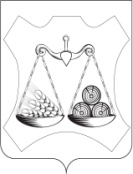 АДМИНИСТРАЦИЯ СЛОБОДСКОГО МУНИЦИПАЛЬНОГО РАЙОНАКИРОВСКОЙ ОБЛАСТИПОСТАНОВЛЕНИЕг. Слободской	В соответствии с Порядком разработки, реализации и оценки эффективности реализации муниципальных программ Слободского района, утверждённым постановлением администрации Слободского района  от 02.08.2016 № 1043, решением Слободской районной Думы от 19.12.2022 №17/165 «Об утверждении бюджета Слободского района на 2023 год и плановый период 2024 и 2025 годов», Администрация Слободского района ПОСТАНОВЛЯЕТ:		1. Внести в муниципальную Программу «Развитие образования в Слободском районе» на 2020-2025 годы (далее - Программа), утверждённую постановлением администрации Слободского района от 18.11.2019 № 1898 следующие изменения и дополнения:	1.1. Паспорт Программы утвердить в новой редакции согласно приложению №1. 1.1.1. Раздел 5 «Обоснование ресурсного обеспечения муниципальной Программы» утвердить в новой редакции согласно приложению № 2. 1.2. В Подпрограмму «Развитие дошкольного образования» внести следующие изменения и дополнения:1.2.1. Паспорт Подпрограммы утвердить в новой редакции согласно приложению №3.21.2.2. Раздел 5 «Обоснование ресурсного обеспечения Подпрограммы» утвердить в новой редакции согласно приложению № 4. 	1.3. В Подпрограмму «Развитие общего образования» внести следующие изменения и дополнения:1.3.1. Паспорт Подпрограммы утвердить в новой редакции согласно приложению №5. 1.3.2. Раздел 5 «Обоснование ресурсного обеспечения Подпрограммы» утвердить в новой редакции согласно приложению № 6. 1.4. В Подпрограмму «Развитие дополнительного образования детей» внести следующие изменения и дополнения:1.4.1. Паспорт Подпрограммы утвердить в новой редакции согласно приложению №7.1.4.2. Раздел 5 «Обоснование ресурсного обеспечения Подпрограммы» утвердить в новой редакции согласно приложению № 8. 	1.5. В Подпрограмму «Создание условий для социализации детей-сирот и детей, оставшихся без попечения родителей» внести следующие изменения:1.5.1. Паспорт Подпрограммы утвердить в новой редакции согласно приложению №9.1.5.2. Раздел 5 «Обоснование ресурсного обеспечения Подпрограммы» утвердить в новой редакции согласно приложению № 10. 	1.6. В Подпрограмму «Развитие кадрового потенциала системы образования Слободского района» внести следующие изменения:1.6.1. Паспорт Подпрограммы утвердить в новой редакции согласно приложению № 11.1.6.2. Раздел 5 «Обоснование ресурсного обеспечения Подпрограммы» утвердить в новой редакции согласно приложению № 12. 		1.7. В Подпрограмму «Организация деятельности МКУ РМК Слободского района» внести следующие изменения:1.7.1. Паспорт Подпрограммы утвердить в новой редакции согласно приложению №13.31.7.2. Раздел 5 «Обоснование ресурсного обеспечения Подпрограммы» утвердить в новой редакции согласно приложению № 14. 	1.8. В Подпрограмму «Организация деятельности МКУ ЦБ УО Слободского района» внести следующие изменения:1.8.1. Паспорт Подпрограммы утвердить в новой редакции согласно приложению №15.1.8.2. Раздел 5 «Обоснование ресурсного обеспечения Подпрограммы» утвердить в новой редакции согласно приложению № 16. 2. Внести изменения и дополнения в сведения о целевых показателях эффективности реализации муниципальной Программы «Развитие образования в Слободском районе» на 2020-2025 годы (приложение № 1 к муниципальной Программе) и утвердить согласно приложению №17.3. Утвердить План по реализации муниципальной программы «Развитие образования в Слободском районе» на 2022 год согласно приложению № 18.4. Утвердить План по реализации муниципальной программы «Развитие образования в Слободском районе» на 2023 год согласно приложению № 19.5. Опубликовать настоящее постановление в информационном бюллетене органов местного самоуправления Слободского района Кировской области и информационно-телекоммуникационной сети «Интернет».6.  Контроль за исполнением постановления возложить на начальника управления образования Слободского района Гусеву Е.В.ПАСПОРТмуниципальной Программы «Развитие образования в Слободском районе» и мероприятий, не вошедших в подпрограммы на 2020-2025 годыРаздел 5 «Обоснование ресурсного обеспечения муниципальной Программы»Финансовое обеспечение реализации муниципальной программы осуществляется за счет средств федерального бюджета, областного бюджета, районного бюджета.Объем финансирования муниципальной программы по основным направлениям финансирования представлен в таблице 1.Таблица 1ПЕРЕЧЕНЬмероприятий муниципальной целевой Программы«Развитие образования в Слободском районе»на 2020-2025 годыСредства областного  и федерального бюджета привлекаются на основании соглашений с министерством образования Кировской области.Объем ежегодных расходов, связанных с финансовым обеспечением Программы за счет районного бюджета, устанавливается решением Думы о районном бюджете на очередной финансовый год (очередной финансовый год и плановый период).Объемы финансирования мероприятий Программы могут изменяться в зависимости от возможностей бюджетов и результатов оценки эффективности реализации Программы.Паспорт подпрограммы«Развитие дошкольного образования в Слободском районе»5. Обоснование ресурсного обеспечения ПодпрограммыФинансовое обеспечение реализации Подпрограммы осуществляется за счет средств областного и районного бюджетов.Объем финансирования муниципальной Подпрограммы по основным направлениям финансирования представлен в таблице 2.Таблица 2ПЕРЕЧЕНЬмероприятий подпрограммы«Развитие дошкольного образования»на 2020-2025 годыСредства областного бюджета привлекаются на основании соглашений с министерством образования Кировской области.Объем ежегодных расходов, связанных с финансовым обеспечением Подпрограммы за счет районного бюджета, устанавливается решением Думы о районном бюджете на очередной финансовый год (очередной финансовый год и плановый период).Объемы финансирования мероприятий Подпрограммы могут изменяться в зависимости от возможностей бюджетов и результатов оценки эффективности реализации Подпрограммы. Паспорт Подпрограммы«Развитие  общего  образования в Слободском районе» 5. Обоснование ресурсного обеспечения Подпрограммы Финансовое обеспечение реализации Подпрограммы осуществляется за счет средств федерального, областного и районного бюджетов.Объем финансирования муниципальной Подпрограммы по основным направлениям финансирования представлен в таблице 3.Таблица 3ПЕРЕЧЕНЬмероприятий подпрограммы«Развитие общего образования в Слободском районе» на 2020-2025 годыСредства областного и федерального бюджета привлекаются на основании соглашений с министерством образования Кировской области.Объем ежегодных расходов, связанных с финансовым обеспечением Подпрограммы и мероприятий, не вошедших в подпрограмму за счет районного бюджета, устанавливается решением Думы о районном бюджете на очередной финансовый год (очередной финансовый год и плановый период).Объемы финансирования мероприятий Подпрограммы и мероприятий, не вошедших в подпрограмму, могут изменяться в зависимости от возможностей бюджетов и результатов оценки эффективности реализации ПодпрограммыПаспорт подпрограммы«Развитие дополнительного образования детей»5. Обоснование ресурсного обеспечения ПодпрограммыФинансовое обеспечение реализации Подпрограммы осуществляется за счет средств районного  и областного бюджета.Объем финансирования муниципальной подпрограммы по основным направлениям финансирования представлен в таблице 4.Таблица 4ПЕРЕЧЕНЬмероприятий Подпрограммы«Развитие дополнительного образования детей» на 2020-2025 годыСредства областного бюджета привлекаются на основании соглашений с министерством образования Кировской области.Объем ежегодных расходов, связанных с финансовым обеспечением Подпрограммы за счет районного бюджета, устанавливается решением Думы о районном бюджете на очередной финансовый год (очередной финансовый год и плановый период).Объемы финансирования мероприятий Подпрограммы могут изменяться в зависимости от возможностей бюджетов и результатов оценки эффективности реализации Подпрограммы.Паспорт подпрограммы«Создание условий для социализации детей-сирот и детей, оставшихся без попечения родителей»5.  Обоснование ресурсного обеспечения Подпрограммы Финансовое обеспечение реализации Подпрограммы осуществляется за счет средств областного бюджета.Объем финансирования муниципальной подпрограммы по основным направлениям финансирования представлен в таблице 5.Таблица 5ПЕРЕЧЕНЬмероприятий подпрограммы«Создание условий для социализации детей-сирот и детей, оставшихся без попечения родителей»на 2020-2025 годыСредства областного бюджета привлекаются на основании соглашений с министерством образования Кировской области.Объем ежегодных расходов, связанных с финансовым обеспечением Подпрограммы за счет районного бюджета, устанавливается решением Думы о районном бюджете на очередной финансовый год (очередной финансовый год и плановый период).Объемы финансирования мероприятий Подпрограммы могут изменяться в зависимости от возможностей бюджетов и результатов оценки эффективности реализации Подпрограммы.Паспорт Подпрограммы«Развитие кадрового потенциала системы образования Слободского района»5. Обоснование ресурсного обеспечения Подпрограммы Финансовое обеспечение реализации Подпрограммы осуществляется за счет средств областного бюджета.Объем финансирования муниципальной подпрограммы по основным направлениям финансирования представлен в таблице 6.Таблица 6ПЕРЕЧЕНЬмероприятий Подпрограммы«Развитие кадрового потенциала системы образования Слободского района»на 2020-2025 годыСредства областного бюджета привлекаются на основании соглашений с министерством образования Кировской области.Объем ежегодных расходов, связанных с финансовым обеспечением Подпрограммы за счет районного бюджета, устанавливается решением Думы о районном бюджете на очередной финансовый год (очередной финансовый год и плановый период).Объемы финансирования мероприятий Подпрограммы могут изменяться в зависимости от возможностей бюджетов и результатов оценки эффективности реализации Подпрограммы.Паспорт Подпрограммы«Организация деятельности МКУ РМК Слободского района»5. Обоснование ресурсного обеспечения Подпрограммы Финансовое обеспечение реализации Подпрограммы осуществляется за счет средств районного и областного бюджета.Объем финансирования муниципальной подпрограммы по основным направлениям финансирования представлен в таблице 7.Таблица 7ПЕРЕЧЕНЬмероприятий подпрограммы«Организация деятельности МКУ РМК Слободского района»на 2020-2025 годыСредства областного бюджета привлекаются на основании соглашений с министерством образования Кировской области.Объем ежегодных расходов, связанных с финансовым обеспечением Подпрограммы за счет районного бюджета, устанавливается решением Думы о районном бюджете на очередной финансовый год (очередной финансовый год и плановый период).Объемы финансирования мероприятий Подпрограммы могут изменяться в зависимости от возможностей бюджетов и результатов оценки эффективности реализации Подпрограммы.Паспорт подпрограммы«Организация деятельности МКУ ЦБ УО Слободского района»5.  Обоснование ресурсного обеспечения Подпрограммы.Финансовое обеспечение реализации Подпрограммы осуществляется за счет средств районного и областного бюджетов.Объем финансирования муниципальной подпрограммы по основным направлениям финансирования представлен в таблице 8.Таблица 8ПЕРЕЧЕНЬмероприятий Подпрограммы«Организация деятельности МКУ ЦБ УО Слободского района»на 2020-2025 годыСредства областного бюджета привлекаются на основании соглашений с министерством образования Кировской области.Объем ежегодных расходов, связанных с финансовым обеспечением Подпрограммы за счет районного бюджета, устанавливается решением Думы о районном бюджете на очередной финансовый год (очередной финансовый год и плановый период).Объемы финансирования мероприятий Подпрограммы могут изменяться в зависимости от возможностей бюджетов и результатов оценки эффективности реализации Подпрограммы.Приложение 1 к муниципальной программеСведения о целевых показателях эффективности реализациимуниципальной программы Слободского района «Развитие образования в Слободском районе» на 2020-2025годыХ - показатель не наблюдался.Источником получение информации о количественных значениях показателей эффективности реализации муниципальной программы  являются отчётные данные.План по реализации муниципальной программы «Развитие образования в Слободском районе» на 2022 годПлан по реализации муниципальной программы «Развитие образования в Слободском районе» на 2023 год17.01.2023№68О внесении изменений и дополнений в постановление администрации Слободского района от 18.11.2019 № 1898Глава Слободского районаА.И. КостылевПриложение № 1УТВЕРЖДЕНпостановлением администрацииСлободского районаот 17.01.2023 № 68Ответственный исполнитель муниципальной Программы и мероприятий, не вошедших в подпрограммыУправление образования администрации Слободского районаСоисполнители муниципальной Программы и мероприятий, не вошедших в подпрограммыАдминистрация Слободского района, управление социального развития администрации Слободского района, МКУ РМК, МКУ ЦБ УО, ООНаименование Подпрограмм муниципальной Программы и мероприятий, не вошедших в подпрограммы«Развитие дошкольного образования в Слободском районе»;«Развитие общего образования в Слободском районе»;«Развитие дополнительного образования детей»; «Создание условий для социализации детей-сирот и детей, оставшихся без попечения родителей»;«Развитие кадрового потенциала системы образования Слободского района»; «Организация деятельности МКУ РМК Слободского района»;«Организация деятельности МКУ ЦБ УО Слободского района»;мероприятия, не вошедшие в подпрограммы: «Льготный проезд детей мобилизованных граждан».Цели муниципальнойПрограммы     и мероприятий, не вошедших в подпрограммы                            обеспечение доступности качественного образования, соответствующего современным требованиям социально-экономического развития района;создание благоприятных условий для комплексного развития и жизнедеятельности детейЗадачи муниципальнойПрограммы   и мероприятий, не вошедших в подпрограммы                            развитие муниципальной системы дошкольного образования;развитие муниципальной системы общего образования;развитие муниципальной системы дополнительного образования детей;совершенствование социально - экономических условий для обеспечения равного доступа населения района к качественным услугам дошкольного, общего образования и дополнительного образования детей;создание условий для комплексного развития и жизнедеятельности детей-сирот и детей, оставшихся без попечения родителей, лиц из числа детей-сирот и детей, оставшихся без попечения родителей;развитие системы работы с талантливыми детьми и подростками;оказание мер социальной поддержки педагогическим работникам Слободского района;повышение профессионального уровня педагогов;поддержка процессов реформирования бухгалтерского (бюджетного) учёта, обеспечивающая быстрый централизованный переход на обновлённые условия ведения учёта и формирования отчётности.Целевые  показатели эффективности реализации муниципальнойПрограммы   и мероприятий, не вошедших в подпрограммыдоступность дошкольного образования для детей в возрасте от 3 до 7 лет;удельный вес лиц, сдавших единый государственный экзамен по обязательным предметам (русскому языку и математике), от числа выпускников, участвовавших в едином государственном экзамене по обязательным предметам (русскому языку и математике);доля детей в возрасте от 5 до 18 лет, получающих дополнительное образование с использованием сертификата дополнительного образования;число детей-сирот и детей, оставшихся без попечения родителей, находящихся на учете в государственном банке данных о детях, оставшихся без попечения родителей;доля педагогических работников, получающих меры социальной поддержки;доля педагогических работников муниципальных общеобразовательных организаций, имеющих высшую квалификационную категорию, в общей численности педагогических работников муниципальных образовательных организаций;отсутствие нецелевого расходования средств бюджетов обслуживаемых учреждений.Для мероприятий, не вошедших в подпрограммы:- доля детей мобилизованных граждан, получающих дополнительные меры поддержки семей мобилизованных граждан, связанные с проездом детей мобилизованных граждан в возрасте от 7 до 18 лет в общественном транспорте по муниципальным маршрутам регулярных перевозок, к общему количеству детей мобилизованных граждан.Срок реализации муниципальнойПрограммы и мероприятий, не вошедших в подпрограммы2020 – 2025 годыОбъемы ассигнованиймуниципальнойПрограммы    и мероприятий, не вошедших в подпрограммыОбщий объем бюджетных ассигнований на реализацию Программы составляет 2895070,0 тыс. рублей, в том числе по источникам финансирования:средства федерального бюджета -   140484,9 тыс. руб.;средства областного бюджета -    1860511,9 тыс. руб.,средства районного бюджета -   894073,2 тыс. руб.в том числе объемы ассигнований мероприятий, не вошедших в подпрограммыОбщий объем бюджетных ассигнований на реализацию мероприятий, не вошедших в подпрограммы, составляет 92,0 тыс. рублей, в том числе по источникам финансирования:средства районного бюджета – 92,0 тыс. руб. Ожидаемые конечные   результаты реализации муниципальной
Программы   и мероприятий, не вошедших в подпрограммы                                   в количественном выражении:к концу  2020 года доступность дошкольного образования для детей в возрасте от 3 до 7 лет составит 100%;к концу 2025 года удельный вес лиц, сдавших единый государственный экзамен по обязательным предметам (русскому языку и математике), от числа выпускников, участвовавших в едином государственном экзамене по обязательным предметам (русскому языку и математике) сохранится на уровне 100%;к концу 2025 года доля детей в возрасте от 5 до 18 лет, получающих дополнительное образование с использованием сертификата дополнительного образования составит 68%.к концу 2025 года число детей-сирот и детей, оставшихся без попечения родителей, находящихся на учете в государственном банке данных о детях, оставшихся без попечения родителей, увеличится до 52 человек;к концу 2025 года доля педагогических работников муниципальных общеобразовательных организаций, получающих меры социальной поддержки, составит 100%;к концу 2025 года доля педагогических работников муниципальных общеобразовательных организаций, имеющих высшую квалификационную категорию, в общей численности педагогических работников муниципальных общеобразовательных организаций сохранится на уровне 25%.в качественном выражении:повысится качество дошкольного, общего, дополнительного образования;повысится мотивация обучающихся и педагогических работников, направленная на достижение высоких результатов обучения; будет усовершенствована система работы с талантливыми детьми и подростками;будут созданы условия для интеграции детей-сирот и детей, оставшихся без попечения родителей, лиц из числа детей-сирот и детей, оставшихся без попечения родителей, в общество;повысится социальный статус педагогов и престиж педагогических профессий;повысится обеспечение  функционирования МКУ ЦБ УО, качество и эффективность работы.По мероприятиям, не вошедшим в подпрограммы:- в 2022, 2023 годах доля детей мобилизованных граждан, получающих дополнительные меры поддержки семей мобилизованных граждан, связанные с проездом детей мобилизованных граждан в возрасте от 7 до 18 лет в общественном транспорте по муниципальным маршрутам регулярных перевозок, к общему количеству детей мобилизованных граждан в возрасте от 7 до 18 лет, составит 100%.Приложение № 2УТВЕРЖДЕНпостановлением администрацииСлободского районаот 17.01.2023 № 68№п/пНаименование задачи,мероприятияИсточник финансированияОбъем финансирования  (тыс. рублей)Объем финансирования  (тыс. рублей)Объем финансирования  (тыс. рублей)Объем финансирования  (тыс. рублей)Объем финансирования  (тыс. рублей)Объем финансирования  (тыс. рублей)Объем финансирования  (тыс. рублей)№п/пНаименование задачи,мероприятияИсточник финансирования2020 год2021 год2022 год2023 год2024 год2025 годвсего1«Развитие дошкольного образования»итого147350,2161709,0174787,1172708,0167665,9168455,3992675,51«Развитие дошкольного образования»Районный бюджет65525,982567,954865,581138,582594,486940,8453633,01«Развитие дошкольного образования»Областной бюджет81824,379141,1119921,691569,585071,581514,5539042,52«Развитие системы общего образования»итого224923,5255999,8288828,4268386,1256858,2258203,71553199,72«Развитие системы общего образования»Районный бюджет52979,170045,564743,950917,741486,244153,2324325,62«Развитие системы общего образования»Областнойбюджет158425,1161270,8200356,3192518,6190454,6189061,21092086,62«Развитие системы общего образования»Федеральный бюджет13519,324683,523728,224949,824917,424989,3136787,53«Развитие системы дополнительного образования»итого4966,06003,16563,16964,47016,67071,338584,53«Развитие системы дополнительного образования»Районный бюджет3291,03812,56475,96964,47016,67071,334631,73«Развитие системы дополнительного образования»Областной бюджет1675,02190,687,20,00,00,03952,84«Социализация детей-сирот, детей, оставшихся без попечения родителей»итого16349,023373,213343,223882,713797,712116,9102862,74«Социализация детей-сирот, детей, оставшихся без попечения родителей»областной бюджет16349,019675,813343,223882,713797,712116,999165,34«Социализация детей-сирот, детей, оставшихся без попечения родителей»федеральный бюджет0,03697,40,00,00,00,03697,45«Развитие кадрового потенциала системы образования Слободского района»итого16429,817915,018875,020128,021356,022360,0117063,85«Развитие кадрового потенциала системы образования Слободского района»Районный бюджет10,00,010,00,00,00,020,05«Развитие кадрового потенциала системы образования Слободского района»Областной бюджет16419,817915,018865,020128,021356,022360,0117043,86«Организация деятельности МКУ РМК Слободского района»итого2383,12954,72974,13106,33006,33006,317430,86«Организация деятельности МКУ РМК Слободского района»Районный бюджет1393,41960,52877,43106,33006,33006,315350,26«Организация деятельности МКУ РМК Слободского района»Областной бюджет989,7994,296,70,00,00,02080,67«Организация деятельности МКУ ЦБ управления образования Слободского района»итого10391,711542,712511,713038,312838,312838,373161,07«Организация деятельности МКУ ЦБ управления образования Слободского района»Районный бюджет7385,87753,712166,313038,312838,312838,366020,77«Организация деятельности МКУ ЦБ управления образования Слободского района»Областной бюджет3005,93789,0345,40,00,00,07140,38мероприятия, не вошедшие в подпрограммы: льготный проезд детей мобилизованных гражданрайонный бюджет52,040,092,09Всего финансирования из всех источниковитого422793,3479497,5517934,6508253,8482539,0484051,82895070,09Всего финансирования из всех источниковРайонный бюджет130585,2166140,1141191,0155205,2146941,8154009,9894073,29Всего финансирования из всех источниковОбластной бюджет278688,8284976,5353015,4328098,8310679,8305052,61860511,99Всего финансирования из всех источниковФедеральный бюджет13519,328380,923728,224949,824917,424989,3140484,9Приложение № 3УТВЕРЖДЕНпостановлением администрацииСлободского районаот 17.01.2023 № 68Ответственный исполнитель Подпрограммыуправление образования администрации Слободского районаСоисполнители Подпрограммы Администрация Слободского района, МКУ РМК, МКУ ЦБ УО, ДООЦели Подпрограммы                                 совершенствование социально - экономических условий для обеспечения равного доступа населения района к   качественным услугам дошкольного образования детейЗадачи Подпрограммы                               - обеспечение доступности качественного образования путём строительства, реконструкции, ремонта образовательных  организаций;- формирование образовательной среды в соответствии с новыми трендами развития образования в современном мире;Целевые  показатели эффективности реализации Подпрограммы   удельный вес численности детей в возрасте от 0 до 3 лет, охваченных программами поддержки раннего развития, в общей численности детей соответствующего возраста;доступность дошкольного образования (отношение численности детей 3-7 лет, которым предоставлена возможность получать услуги дошкольного образования, к численности детей в возрасте 3-7 лет, скорректированной на численность детей в возрасте 5-7 лет, обучающихся в школе);охват детей программами дошкольного образования; организация питания в муниципальных образовательных организациях, реализующих образовательную программу дошкольного образования;доля детей в возрасте от одного года до 6 лет, состоящих на учёте для определения в муниципальные дошкольные образовательные учреждения, в общей численности детей в возрасте от одного года до 6 лет;количество введенных новых мест в образовательных организациях, реализующих основную общеобразовательную программу дошкольного образования. Количество муниципальных образовательных организаций, в которых выполнены предписания надзорных органов и здания которых приведены в соответствие с требованиями, предъявляемыми к безопасности в процессе эксплуатации.Срок реализации Подпрограммы 2020-2025 годы. Объемы ассигнованийПодпрограммы    Общий объем бюджетных ассигнований на реализацию Подпрограммы составляет 992675,5 тыс. рублей, в том числе по источникам финансирования:средства областного бюджета -   539042,5 тыс. руб.,средства районного бюджета -   453633,0 тыс. руб. Ожидаемые конечные   результаты реализации 
Подпрограммыв количественном выражении:к концу 2025 года удельный вес численности детей в возрасте от 0 до 3 лет, охваченных программами поддержки раннего развития, по сравнению с 2019 годом увеличится с 22,3%  до 23%;к концу  2020 года доступность дошкольного образования для детей в возрасте от 3 до 7 лет составит 100%;к концу 2025 года охват детей программами дошкольного образования по сравнению с 2019 годом увеличится с 63,5% до 68,5%;к  концу 2025 года доля детей в возрасте от одного года до 6 лет, состоящих на учёте для определения в муниципальные дошкольные образовательные учреждения, в общей численности детей в возрасте от одного года до 6 лет составит 5,9%;к началу 2020 года будет введено 60 новых мест в образовательных организациях, реализующих основную общеобразовательную программу дошкольного образования; В 2022 году количество муниципальных образовательных организаций, в которых выполнены предписания надзорных органов и здания которых приведены в соответствие с требованиями, предъявляемыми к безопасности в процессе эксплуатации, составит 1;будет развиваться система поддержки раннего развития детей (0-3), семьи, нуждающиеся в поддержке в воспитании детей раннего возраста, будут обеспечены консультационными услугами;повысится качество дошкольного образования детей.Приложение № 4УТВЕРЖДЕНОпостановлением администрацииСлободского районаот 17.01.2023 № 68№п/пНаименование задачи,мероприятияИсточник финансированияОбъем финансирования (тыс. рублей)Объем финансирования (тыс. рублей)Объем финансирования (тыс. рублей)Объем финансирования (тыс. рублей)Объем финансирования (тыс. рублей)Объем финансирования (тыс. рублей)Объем финансирования (тыс. рублей)№п/пНаименование задачи,мероприятияИсточник финансирования2020 год2021 год2022 год2023 год2024 год2025 годвсего1Развитие дошкольного образованияитого147350,2161709,0174787,1172708,0167665,9168455,3992675,51Развитие дошкольного образованияРайонный бюджет65525,982567,954865,581138,582594,486940,8453633,01Развитие дошкольного образованияОбластной бюджет81824,379141,1119921,691569,585071,581514,5539042,51.1.Сохранение и развитие кадрового потенциала района, в том числеитого105708,0113385,9122857,6121536,9121515,9121515,9706520,21.1.Сохранение и развитие кадрового потенциала района, в том числеРайонный бюджет28011,0039170,29340,934421,640898,644455,6196297,91.1.Сохранение и развитие кадрового потенциала района, в том числеОбластной бюджет7769774215,7113516,787115,380617,377060,3510222,31.2Обеспечение учреждений дошкольного образования района услугами связи, транспорта, содержанию имущества, укрепления МТБ, коммунальными услугами и топливомитого40412,046210,448674,749340,344319,245108,6274065,21.2Обеспечение учреждений дошкольного образования района услугами связи, транспорта, содержанию имущества, укрепления МТБ, коммунальными услугами и топливомРайонный бюджет37514,943397,745516,846716,941695,842485,2257327,31.2Обеспечение учреждений дошкольного образования района услугами связи, транспорта, содержанию имущества, укрепления МТБ, коммунальными услугами и топливомОбластной бюджет2897,12812,73157,92623,42623,42623,416737,91.3Начисление и выплата компенсации платы, взимаемой с  родителей (законных представителей) за присмотр и уход за детьми в образовательных организациях, реализующих общеобразовательную программу дошкольного образованияОбластной бюджет1230,22112,71640,71830,81830,81830,810476,01.4.Выполнение предписаний надзорных органов и приведение зданий в соответствие с требованиями, предъявляемыми к безопасности в процессе эксплуатации, в МКДОУ д/с №3 пгт Вахруши итого772,5772,51.4.Выполнение предписаний надзорных органов и приведение зданий в соответствие с требованиями, предъявляемыми к безопасности в процессе эксплуатации, в МКДОУ д/с №3 пгт Вахруши Районный бюджет7,87,81.4.Выполнение предписаний надзорных органов и приведение зданий в соответствие с требованиями, предъявляемыми к безопасности в процессе эксплуатации, в МКДОУ д/с №3 пгт Вахруши Областной бюджет764,7764,71.5.организация питания в муниципальных образовательных организациях, реализующих образовательную программу дошкольного образованияитого841,6841,61.5.организация питания в муниципальных образовательных организациях, реализующих образовательную программу дошкольного образованияОбластной бюджет841,6841,6Приложение № 5УТВЕРЖДЕНпостановлением администрацииСлободского районаот 17.01.2023 № 68Ответственный исполнитель Подпрограммы управление образования администрации Слободского районаСоисполнители Подпрограммы  Администрация Слободского района, МКУ РМК, МКУ ЦБ УО, ООЦели Подпрограммы совершенствование социально-экономических условий для обеспечения равного доступа населения района к качественным услугам  общего  образования детейЗадачи Подпрограммы - обеспечение доступности качественного образования путём строительства, реконструкции, ремонта образовательных  организаций;- формирование образовательной среды в соответствии с новыми трендами развития образования в современном мире;- содействие профессиональному самоопределению обучающихся с учётом потребностей рынка.Целевые  показатели эффективности реализации Подпрограммы средняя наполняемость классов в муниципальных общеобразовательных организациях, расположенных в сельских населенных пунктах;численность учащихся муниципальных общеобразовательных организаций, приходящихся на одного учителя;удельный вес лиц, сдавших единый государственный экзамен по обязательным предметам (русскому языку и математике), от числа выпускников, участвовавших в едином государственном экзамене по обязательным предметам (русскому языку и математике);доля общеобразовательных организаций, имеющих доступ к информационно-телекоммуникационной сети «Интернет» (далее – сеть Интернет) со скоростью не ниже 2 Мбит/с;увеличение доли выпускников 9 и 11 классов в муниципальных общеобразовательных организациях, определившихся в выборе профессии (специальности);увеличение доли муниципальных общеобразовательных организаций, использующих сетевую форму обучения;доля обучающихся в муниципальных общеобразовательных организациях, обучающихся в одну смену;доля учащихся, обеспеченных бесплатным питанием;Удельный вес численности обучающихся по программам общего образования, участвующих в олимпиадах и конкурсах различного уровня, в общей численности обучающихся по программам общего образования.Количество муниципальных образовательных организаций, в которых выполнены предписания надзорных органов, и здания которых приведены в соответствие с требованиями, предъявляемыми к безопасности в процессе эксплуатации;Увеличение доли обучающихся, занимающихся физической культурой и спортом во внеурочное время (начальное общее образование) в общем количестве обучающихся, за исключением дошкольного образования.Увеличение доли обучающихся, занимающихся физической культурой и спортом во внеурочное время (основное общее образование) в общем количестве обучающихся, за исключением дошкольного образования.Увеличение доли обучающихся, занимающихся физической культурой и спортом во внеурочное время (среднее общее образование) в общем количестве обучающихся, за исключением дошкольного образования.В общеобразовательных организациях, расположенных в сельской местности и малых городах, обновлена материально-техническая база для занятий детей физической культурой и спортом Благоустройство зданий муниципальных общеобразовательных организаций в целях соблюдения требований к воздушно-тепловому режиму, водоснабжению и канализации.Доля педагогических работников общеобразовательных организаций, получивших вознаграждение за классное руководство, в общей численности педагогических работников такой категории;Доля обучающихся, получающих начальное общее образование в муниципальных образовательных организациях, получающих бесплатное горячее питание, к общему количеству обучающихся, получающих начальное общее образование в муниципальных образовательных организациях.Количество подготовленных образовательных пространств в муниципальных общеобразовательных организациях, на базе которых созданы центры образования естественно-научной и технологической направленности «Точка роста» в рамках федерального проекта «Современная школа» национального проекта «Образование».Количество муниципальных образовательных организаций, в которых укреплена материально-техническая база и проведено благоустройство территорий муниципальных образовательных организаций.Организация питания в муниципальных образовательных организациях, реализующих образовательную программу дошкольного образованияКоличество ставок советников директора по воспитанию и взаимодействию с детскими общественными объединениями в муниципальных общеобразовательных организациях в 2022-2025 годах Сроки реализации Подпрограммы 2020 – 2025 годы. Объемы ассигнований Подпрограммы Общий объем бюджетных ассигнований на реализацию Подпрограммы составляет 1553199,7 тыс. рублей, в том числе по источникам финансирования:средства федерального бюджета -   136787,5 тыс. руб.,средства областного бюджета -    1092086,6 тыс. руб.,средства районного бюджета -   324325,6 тыс. руб. Ожидаемые конечные результаты реализации  Подпрограммы в количественном выражении:к концу 2025 года средняя наполняемость классов в муниципальных общеобразовательных  организациях, расположенных в сельских населенных пунктах, сохранится на уровне 11,4 человека;к концу 2025 года численность учащихся муниципальных общеобразовательных организаций, приходящихся на одного учителя, сохранится на уровне 10,2 человек;к концу 2025 года удельный вес лиц, сдавших единый государственный экзамен по обязательным предметам (русскому языку и математике), от числа выпускников, участвовавших в едином государственном экзамене по обязательным предметам (русскому языку и математике), сохранится на уровне 100%;к концу 2025 года доля общеобразовательных организаций, имеющих доступ к сети Интернет со скоростью не ниже 2 Мбит/с по сравнению с 2019 годом  возрастет с 44,4%  до 85%;к концу 2025 года увеличение доли выпускников 9 и 11 классов в муниципальных общеобразовательных организациях, определившихся в выборе профессии (специальности) составит 70,5%:к концу 2025 года увеличение доли муниципальных общеобразовательных организаций, использующих сетевую форму обучения, составит 20%:к концу 2025 года доля обучающихся в муниципальных общеобразовательных организациях, обучающихся в одну смену, составит 91,6%.ежегодно удельный вес численности обучающихся по программам общего образования, участвующих в олимпиадах и конкурсах различного уровня, в общей численности обучающихся по программам общего образования, составит 100%;ежегодно доля учащихся 5-11 классов, обеспеченных бесплатным льготным питанием, составит 4,5%;Количество муниципальных образовательных организаций, в которых выполнены предписания надзорных органов, и здания которых приведены в соответствие с требованиями, предъявляемыми к безопасности в процессе эксплуатации, в 2020, 2022 годах составит 7.В общеобразовательных организациях, расположенных в сельской местности и малых городах, обновлена материально-техническая база для занятий детей физической культурой и спортом – 2 школы в 2020 году, 2 школы в 2021 году, 1 школа в 2022 году В 2020 году количество муниципальных общеобразовательных организаций, в которых проведено благоустройство зданий в целях соблюдения требований к воздушно-тепловому режиму, водоснабжению и канализации, составит 1.В сентябре-декабре 2020 года, в 2021-2025 годах доля педагогических работников общеобразовательных организаций, получивших вознаграждение за классное руководство, в общей численности педагогических работников такой категории, составит 100%.В сентябре-декабре 2020 года, в 2021-2025 годах доля обучающихся, получающих начальное общее образование в муниципальных образовательных организациях, получающих бесплатное горячее питание, к общему количеству обучающихся, получающих начальное общее образование в муниципальных образовательных организациях, составит 100%.В 2021-2024 годах количество подготовленных образовательных пространств в муниципальных общеобразовательных организациях, на базе которых созданы центры образования естественно-научной и технологической направленности «Точка роста» в рамках федерального проекта «Современная школа» национального проекта «Образование», составит 13.Количество муниципальных образовательных организаций, в которых укреплена материально-техническая база и проведено благоустройство территорий муниципальных образовательных организаций, в 2022 году составит 1.Количество ставок советников директора по воспитанию и взаимодействию с детскими общественными объединениями в муниципальных общеобразовательных организациях в 2022-2025 годах составит 4,5.в качественном выражении:будут созданы  условия для детей, имеющих особые образовательные потребности,  для получения ими  доступных качественных образовательных услуг.Приложение № 6УТВЕРЖДЕНОпостановлением администрацииСлободского районаот 17.01.2023 № 68№п/п№п/пНаименование задачи,мероприятияНаименование задачи,мероприятияИсточник финансированияОбъем финансирования (тыс. рублей)Объем финансирования (тыс. рублей)Объем финансирования (тыс. рублей)Объем финансирования (тыс. рублей)Объем финансирования (тыс. рублей)Объем финансирования (тыс. рублей)Объем финансирования (тыс. рублей)Объем финансирования (тыс. рублей)№п/п№п/пНаименование задачи,мероприятияНаименование задачи,мероприятияИсточник финансирования2020 год2021 год2022 год2023 год2024 год2025 годвсего11Развитие  системы  общего образования Развитие  системы  общего образования итого224923,5255999,8288828,4268386,1256858,2258203,71553199,711Развитие  системы  общего образования Развитие  системы  общего образования Районный бюджет52979,170045,564743,950917,741486,244153,2324325,611Развитие  системы  общего образования Развитие  системы  общего образования Областной бюджет158425,1161270,8200356,3192518,6190454,6189061,21092086,611Развитие  системы  общего образования Развитие  системы  общего образования Федеральный бюджет13519,324683,523728,224949,824917,424989,3136787,51.11.1Сохранение и развитие кадрового потенциала районаСохранение и развитие кадрового потенциала районаитого166573,7174483,5195860,8191685,8188793,0188793,01106189,81.11.1Сохранение и развитие кадрового потенциала районаСохранение и развитие кадрового потенциала районаРайонный бюджет13022,516736,511936,233463273327351587,21.11.1Сохранение и развитие кадрового потенциала районаСохранение и развитие кадрового потенциала районаОбластной бюджет153551,2157747,0183924,6188339,8185520,0185520,01054602,61.21.2Обеспечение муниципальных общеобразовательных учреждений района услугами связи, транспорта, содержанию имущества, укрепления МТБ в том числе, коммунальными услугами и топливомОбеспечение муниципальных общеобразовательных учреждений района услугами связи, транспорта, содержанию имущества, укрепления МТБ в том числе, коммунальными услугами и топливомитого42567,155115,254646,649127,839760,342441,0283658,01.21.2Обеспечение муниципальных общеобразовательных учреждений района услугами связи, транспорта, содержанию имущества, укрепления МТБ в том числе, коммунальными услугами и топливомОбеспечение муниципальных общеобразовательных учреждений района услугами связи, транспорта, содержанию имущества, укрепления МТБ в том числе, коммунальными услугами и топливомРайонный бюджет38895,152494,851828,346493,637126,139806,8266644,71.21.2Обеспечение муниципальных общеобразовательных учреждений района услугами связи, транспорта, содержанию имущества, укрепления МТБ в том числе, коммунальными услугами и топливомОбеспечение муниципальных общеобразовательных учреждений района услугами связи, транспорта, содержанию имущества, укрепления МТБ в том числе, коммунальными услугами и топливомОбластной бюджет36722620,42818,32634,22634,22634,217013,31.31.3Мероприятия по организации здорового питанияМероприятия по организации здорового питанияРайонный бюджет649,6669716,1927,6927,6927,64817,51.41.4благоустройство зданий муниципальных общеобразовательных организаций в целях соблюдения требований к воздушно - тепловому режиму, водоснабжению и канализации (МКОУ ООШ п. Сухоборка)благоустройство зданий муниципальных общеобразовательных организаций в целях соблюдения требований к воздушно - тепловому режиму, водоснабжению и канализации (МКОУ ООШ п. Сухоборка)итого2414,52414,51.41.4благоустройство зданий муниципальных общеобразовательных организаций в целях соблюдения требований к воздушно - тепловому режиму, водоснабжению и канализации (МКОУ ООШ п. Сухоборка)благоустройство зданий муниципальных общеобразовательных организаций в целях соблюдения требований к воздушно - тепловому режиму, водоснабжению и канализации (МКОУ ООШ п. Сухоборка)федеральный бюджет2179,12179,11.41.4благоустройство зданий муниципальных общеобразовательных организаций в целях соблюдения требований к воздушно - тепловому режиму, водоснабжению и канализации (МКОУ ООШ п. Сухоборка)благоустройство зданий муниципальных общеобразовательных организаций в целях соблюдения требований к воздушно - тепловому режиму, водоснабжению и канализации (МКОУ ООШ п. Сухоборка)областной бюджет114,7114,71.41.4благоустройство зданий муниципальных общеобразовательных организаций в целях соблюдения требований к воздушно - тепловому режиму, водоснабжению и канализации (МКОУ ООШ п. Сухоборка)благоустройство зданий муниципальных общеобразовательных организаций в целях соблюдения требований к воздушно - тепловому режиму, водоснабжению и канализации (МКОУ ООШ п. Сухоборка)районный бюджет120,7120,71.51.5Выполнение предписаний надзорных органов и приведение зданий в соответствие с требованиями, предъявляемыми к безопасности в процессе эксплуатации, в МКОУ ООШ с. Закаринье, МКОУ СОШ с. Ильинского, МКОУ ООШ д. Салтыки, МКОУ СОШ д. Светозарево, МКОУ СОШ п. Октябрьский, МКОУ СОШ д. Шихово, МКОУ СОШ  д. ДенисовыВыполнение предписаний надзорных органов и приведение зданий в соответствие с требованиями, предъявляемыми к безопасности в процессе эксплуатации, в МКОУ ООШ с. Закаринье, МКОУ СОШ с. Ильинского, МКОУ ООШ д. Салтыки, МКОУ СОШ д. Светозарево, МКОУ СОШ п. Октябрьский, МКОУ СОШ д. Шихово, МКОУ СОШ  д. Денисовыитого727,38979,19706,41.51.5Выполнение предписаний надзорных органов и приведение зданий в соответствие с требованиями, предъявляемыми к безопасности в процессе эксплуатации, в МКОУ ООШ с. Закаринье, МКОУ СОШ с. Ильинского, МКОУ ООШ д. Салтыки, МКОУ СОШ д. Светозарево, МКОУ СОШ п. Октябрьский, МКОУ СОШ д. Шихово, МКОУ СОШ  д. ДенисовыВыполнение предписаний надзорных органов и приведение зданий в соответствие с требованиями, предъявляемыми к безопасности в процессе эксплуатации, в МКОУ ООШ с. Закаринье, МКОУ СОШ с. Ильинского, МКОУ ООШ д. Салтыки, МКОУ СОШ д. Светозарево, МКОУ СОШ п. Октябрьский, МКОУ СОШ д. Шихово, МКОУ СОШ  д. Денисовыобластной бюджет720,08889,39609,31.51.5Выполнение предписаний надзорных органов и приведение зданий в соответствие с требованиями, предъявляемыми к безопасности в процессе эксплуатации, в МКОУ ООШ с. Закаринье, МКОУ СОШ с. Ильинского, МКОУ ООШ д. Салтыки, МКОУ СОШ д. Светозарево, МКОУ СОШ п. Октябрьский, МКОУ СОШ д. Шихово, МКОУ СОШ  д. ДенисовыВыполнение предписаний надзорных органов и приведение зданий в соответствие с требованиями, предъявляемыми к безопасности в процессе эксплуатации, в МКОУ ООШ с. Закаринье, МКОУ СОШ с. Ильинского, МКОУ ООШ д. Салтыки, МКОУ СОШ д. Светозарево, МКОУ СОШ п. Октябрьский, МКОУ СОШ д. Шихово, МКОУ СОШ  д. Денисовырайонный бюджет7,389,897,11.61.6Ремонт спортивного зала МКОУ СОШ д. Денисовы, МКОУ ООШ д. Салтыки, МКОУ СОШ с. Бобино, МКОУ СОШ с. Ильинского, МКОУ Озерницкой ООШ п. ЦентральныйРемонт спортивного зала МКОУ СОШ д. Денисовы, МКОУ ООШ д. Салтыки, МКОУ СОШ с. Бобино, МКОУ СОШ с. Ильинского, МКОУ Озерницкой ООШ п. Центральныйитого4320,33600,01265,39185,61.61.6Ремонт спортивного зала МКОУ СОШ д. Денисовы, МКОУ ООШ д. Салтыки, МКОУ СОШ с. Бобино, МКОУ СОШ с. Ильинского, МКОУ Озерницкой ООШ п. ЦентральныйРемонт спортивного зала МКОУ СОШ д. Денисовы, МКОУ ООШ д. Салтыки, МКОУ СОШ с. Бобино, МКОУ СОШ с. Ильинского, МКОУ Озерницкой ООШ п. Центральныйфедеральный бюджет3899,03528,41240,08667,41.61.6Ремонт спортивного зала МКОУ СОШ д. Денисовы, МКОУ ООШ д. Салтыки, МКОУ СОШ с. Бобино, МКОУ СОШ с. Ильинского, МКОУ Озерницкой ООШ п. ЦентральныйРемонт спортивного зала МКОУ СОШ д. Денисовы, МКОУ ООШ д. Салтыки, МКОУ СОШ с. Бобино, МКОУ СОШ с. Ильинского, МКОУ Озерницкой ООШ п. Центральныйобластной бюджет205,235,612,6253,41.61.6Ремонт спортивного зала МКОУ СОШ д. Денисовы, МКОУ ООШ д. Салтыки, МКОУ СОШ с. Бобино, МКОУ СОШ с. Ильинского, МКОУ Озерницкой ООШ п. ЦентральныйРемонт спортивного зала МКОУ СОШ д. Денисовы, МКОУ ООШ д. Салтыки, МКОУ СОШ с. Бобино, МКОУ СОШ с. Ильинского, МКОУ Озерницкой ООШ п. Центральныйрайонный бюджет216,13612,7264,81.71.7Реализация мероприятий по организации бесплатного горячего питания обучающихся, получающих начальное общее образование в муниципальных образовательных организацияхРеализация мероприятий по организации бесплатного горячего питания обучающихся, получающих начальное общее образование в муниципальных образовательных организацияхитого3272,18503,49206,19592,29592,29772,549938,51.71.7Реализация мероприятий по организации бесплатного горячего питания обучающихся, получающих начальное общее образование в муниципальных образовательных организацияхРеализация мероприятий по организации бесплатного горячего питания обучающихся, получающих начальное общее образование в муниципальных образовательных организацияхфедеральный бюджет3077,37997,48567,28925,48925,48997,346490,01.71.7Реализация мероприятий по организации бесплатного горячего питания обучающихся, получающих начальное общее образование в муниципальных образовательных организацияхРеализация мероприятий по организации бесплатного горячего питания обучающихся, получающих начальное общее образование в муниципальных образовательных организацияхобластной бюджет162420,9546,8570,8570,8677,42948,71.71.7Реализация мероприятий по организации бесплатного горячего питания обучающихся, получающих начальное общее образование в муниципальных образовательных организацияхРеализация мероприятий по организации бесплатного горячего питания обучающихся, получающих начальное общее образование в муниципальных образовательных организацияхрайонный бюджет32,885,192,1969697,8499,81.81.8ежемесячное денежное вознаграждение за классное руководство педагогическим работникам муниципальных общеобразовательных организацийежемесячное денежное вознаграждение за классное руководство педагогическим работникам муниципальных общеобразовательных организацийитого4363,913157,713200,913745,213745,213745,271958,11.81.8ежемесячное денежное вознаграждение за классное руководство педагогическим работникам муниципальных общеобразовательных организацийежемесячное денежное вознаграждение за классное руководство педагогическим работникам муниципальных общеобразовательных организацийфедеральный бюджет4363,913157,713200,913745,213745,213745,271958,11.91.9Начисление и выплата компенсации за работу по подготовке и проведению государственной итоговой аттестации по образовательным программам основного общего и среднего общего образования педагогическим работникам муниципальных образовательных организаций, участвующим в проведении указанной государственной итоговой аттестацииНачисление и выплата компенсации за работу по подготовке и проведению государственной итоговой аттестации по образовательным программам основного общего и среднего общего образования педагогическим работникам муниципальных образовательных организаций, участвующим в проведении указанной государственной итоговой аттестацииобластной бюджет0146,9192,7281,7206,9206,91035,11.101.1013 школ, на базе которых реализуются мероприятия по подготовке образовательного пространства и создается центр образования естественно-научной и технологической направленности «Точка роста» в рамках федерального проекта «Современная школа» национального проекта «Образование»13 школ, на базе которых реализуются мероприятия по подготовке образовательного пространства и создается центр образования естественно-научной и технологической направленности «Точка роста» в рамках федерального проекта «Современная школа» национального проекта «Образование»итого303,11515,5606,21515,53940,31.101.1013 школ, на базе которых реализуются мероприятия по подготовке образовательного пространства и создается центр образования естественно-научной и технологической направленности «Точка роста» в рамках федерального проекта «Современная школа» национального проекта «Образование»13 школ, на базе которых реализуются мероприятия по подготовке образовательного пространства и создается центр образования естественно-научной и технологической направленности «Точка роста» в рамках федерального проекта «Современная школа» национального проекта «Образование»областной бюджет300,0150060015003900,01.101.1013 школ, на базе которых реализуются мероприятия по подготовке образовательного пространства и создается центр образования естественно-научной и технологической направленности «Точка роста» в рамках федерального проекта «Современная школа» национального проекта «Образование»13 школ, на базе которых реализуются мероприятия по подготовке образовательного пространства и создается центр образования естественно-научной и технологической направленности «Точка роста» в рамках федерального проекта «Современная школа» национального проекта «Образование»районный бюджет3,115,56,215,540,31.111.11Укрепление материально-технической базы и благоустройство территорий муниципальных образовательных организаций, в Муниципальном казенном общеобразовательном учреждении средней общеобразовательной школе д. Шихово Слободского района Кировской областиитого2066,82066,81.111.11Укрепление материально-технической базы и благоустройство территорий муниципальных образовательных организаций, в Муниципальном казенном общеобразовательном учреждении средней общеобразовательной школе д. Шихово Слободского района Кировской областиобластной бюджет2046,02046,01.111.11Укрепление материально-технической базы и благоустройство территорий муниципальных образовательных организаций, в Муниципальном казенном общеобразовательном учреждении средней общеобразовательной школе д. Шихово Слободского района Кировской областирайонный бюджет20,820,81.121.12организация питания в муниципальных образовательных организациях, реализующих образовательную программу дошкольного образованияитого125,1125,11.121.12организация питания в муниципальных образовательных организациях, реализующих образовательную программу дошкольного образованияОбластной бюджет125,1125,11.131.13Мероприятия по выявлению и поддержке одаренных детейМероприятия по выявлению и поддержке одаренных детейРайонный бюджет352125252525156,01.131.13В том числе комплекс мер по развитию системы профессиональной ориентации и общественно полезной деятельности учащихся в образовательных организациях Слободского районаВ том числе комплекс мер по развитию системы профессиональной ориентации и общественно полезной деятельности учащихся в образовательных организациях Слободского районаРайонный бюджет3815151556,01.141.14Финансовое обеспечение мероприятий по обеспечению деятельности советников директора по воспитанию и взаимодействию с детскими общественными объединениями в муниципальных общеобразовательных организацияхФинансовое обеспечение мероприятий по обеспечению деятельности советников директора по воспитанию и взаимодействию с детскими общественными объединениями в муниципальных общеобразовательных организацияхитого734,82325,502292,502292,507645,31.141.14Финансовое обеспечение мероприятий по обеспечению деятельности советников директора по воспитанию и взаимодействию с детскими общественными объединениями в муниципальных общеобразовательных организацияхФинансовое обеспечение мероприятий по обеспечению деятельности советников директора по воспитанию и взаимодействию с детскими общественными объединениями в муниципальных общеобразовательных организацияхфедеральный бюджет720,12279,202246,802246,807492,91.141.14Финансовое обеспечение мероприятий по обеспечению деятельности советников директора по воспитанию и взаимодействию с детскими общественными объединениями в муниципальных общеобразовательных организацияхФинансовое обеспечение мероприятий по обеспечению деятельности советников директора по воспитанию и взаимодействию с детскими общественными объединениями в муниципальных общеобразовательных организацияхобластной бюджет7,323,0022,7022,7075,71.141.14Финансовое обеспечение мероприятий по обеспечению деятельности советников директора по воспитанию и взаимодействию с детскими общественными объединениями в муниципальных общеобразовательных организацияхФинансовое обеспечение мероприятий по обеспечению деятельности советников директора по воспитанию и взаимодействию с детскими общественными объединениями в муниципальных общеобразовательных организацияхрайонный бюджет7,423,3023,0023,0076,71.151.15предоставление бесплатного горячего питания детям мобилизованных гражданпредоставление бесплатного горячего питания детям мобилизованных гражданобластной бюджет39,569,1108,61.161.16приобретение новогодних подарков обучающимся, получающим начальное общее образование в муниципальных образовательных организациях Кировской областиприобретение новогодних подарков обучающимся, получающим начальное общее образование в муниципальных образовательных организациях Кировской областиобластной бюджет254,1254,1Приложение № 7УТВЕРЖДЕНпостановлением администрацииСлободского районаот 17.01.2023 № 68Ответственный исполнитель Подпрограммыуправление образования администрации Слободского районаСоисполнители ПодпрограммыМКУ РМК, МКУ ЦБ УО, ЦВР, управление социального развития администрации Слободского района, ООЦель Подпрограммысовершенствование социально - экономических условий для обеспечения равного доступа населения района к качественным услугам дополнительного образования детейЗадачи Подпрограммысоздание и реализация финансово-экономических механизмов, обеспечивающих равные возможности каждому жителю района в получении качественного дополнительного образования детей;создание условий обучения и воспитания в соответствии с современными требованиями к образовательному процессу.Целевые показатели эффективности реализации Подпрограммыдоля детей в возрасте от 5 до 18 лет, использующих сертификаты дополнительного образования в статусе сертификатов персонифицированного финансирования;доля детей в возрасте от 5 до 18 лет, получающих дополнительное образование с использованием сертификата дополнительного образования, в статусе сертификатов учета. Сроки реализации Подпрограммы2020 – 2025 годы. Объемы ассигнований ПодпрограммыОбщий объем бюджетных ассигнований на реализацию Подпрограммы составляет 38584,5 тыс. рублей, в том числе по источникам финансирования: средства областного бюджета -    3952,8 тыс. руб.,средства районного бюджета  -    34631,7 тыс. руб.Ожидаемые конечные результаты реализации  Подпрограммы в количественном выражении:к концу 2025 года доля детей в возрасте от 5 до 18 лет, использующих сертификаты дополнительного образования в статусе сертификатов персонифицированного финансирования составит не менее 2%; к концу 2025 года доля детей в возрасте от 5 до 18 лет, получающих дополнительное образование с использованием сертификата дополнительного образования, в статусе сертификатов учета, составит 66%.в качественном выражении:повысится качество  дополнительного образования детей;будет усовершенствована система воспитания и дополнительного образования детей и молодежи.Приложение № 8УТВЕРЖДЕНОпостановлением администрацииСлободского районаот 17.01.2023 № 68№п/пНаименование задачи,мероприятияИсточник финансированияОбъем финансирования (тыс. рублей)Объем финансирования (тыс. рублей)Объем финансирования (тыс. рублей)Объем финансирования (тыс. рублей)Объем финансирования (тыс. рублей)Объем финансирования (тыс. рублей)Объем финансирования (тыс. рублей)№п/пНаименование задачи,мероприятияИсточник финансирования2020 год2021 год2022 год2023 год2024 год2025 годвсего1Развитие системы дополнительного образования детейитого4966,06003,16563,16964,47016,67071,338584,51Развитие системы дополнительного образования детейРайонный бюджет3291,03812,56475,96964,47016,67071,334631,71Развитие системы дополнительного образования детейОбластной бюджет1675,02190,687,23952,81.1Сохранение и развитие кадрового потенциала районаитого4401,14918,05374,15411,85411,85411,830928,61.1Сохранение и развитие кадрового потенциала районаРайонный бюджет2726,12727,45286,95411,85411,85411,826975,81.1Сохранение и развитие кадрового потенциала районаОбластной бюджет16752190,687,23952,81.2Обеспечение учреждений дополнительного образования района услугами связи, транспорта, содержанию имущества, укрепления МТБ, коммунальными услугами и топливомитого564,9777,4549,0508,6508,6508,63417,11.2Обеспечение учреждений дополнительного образования района услугами связи, транспорта, содержанию имущества, укрепления МТБ, коммунальными услугами и топливомРайонный бюджет564,9777,4549508,6508,6508,63417,11.3Обеспечение персонифицированного финансирования дополнительного образования детейитого307,7640,01044,01096,21150,94238,81.3Обеспечение персонифицированного финансирования дополнительного образования детейРайонный бюджет307,764010441096,21150,94238,8Приложение № 9УТВЕРЖДЕНпостановлением администрацииСлободского районаот 17.01.2023 № 68Ответственный исполнитель Подпрограммыуправление образования администрации Слободского районаСоисполнители Подпрограммыадминистрация Слободского районаЦель Подпрограммысоздание условий для комплексного развития и жизнедеятельности детей-сирот и детей, оставшихся без попечения родителей, лиц из числа детей-сирот и детей, оставшихся без попечения родителейЗадачи Подпрограммыорганизация жизнеобеспечения (содержание и материальное обеспечение) детей-сирот и детей, оставшихся без попечения родителей, лиц из числа детей-сирот и детей, оставшихся без попечения родителей;обеспечение доступности качественного образования детям-сиротам и детям, оставшимся без попечения родителей;развитие механизмов социальной адаптации и интеграции в общество детей-сирот и детей, оставшихся без попечения родителей;пропаганда и развитие семейных форм жизнеустройства детей-сирот и детей, оставшихся без попечения родителей;обеспечение жильём детей-сирот и детей, оставшихся без попечения родителейЦелевые показатели эффективности реализации Подпрограммыдоля детей, оставшихся без попечения родителей, переданных на воспитание в семьи граждан Российской Федерации, постоянно проживающих на территории Российской Федерации (на усыновление (удочерение) и под опеку (попечительство), в том числе по договору о приемной семье либо в случаях, предусмотренных законами субъектов Российской Федерации, по договору о патронатной семье (патронате, патронатном воспитании);количество детей-сирот и детей, оставшихся без попечения родителей, лиц из числа детей - сирот и детей, оставшихся без попечения родителей, обеспеченных благоустроенными жилыми помещениями специализированного жилищного фонда по договорам найма специализированных жилых помещений;количество детей-сирот и детей, оставшихся без попечения родителей, лиц из числа детей-сирот и детей, оставшихся без попечения родителей, право на обеспечение жилыми помещениями у которых возникло и не реализовано по состоянию на конец отчетного года. Сроки реализации Подпрограммы2020-2025 годы. Объемы ассигнований ПодпрограммыОбщий объем бюджетных ассигнований на реализацию Подпрограммы составляет  102862,7 тыс. рублей, в том числе по источникам финансирования:средства федерального бюджета -   3697,4 тыс. руб.средства областного бюджета -   99165,3 тыс. руб.Ожидаемые конечные результаты реализации  Подпрограммы в количественном выражении: к концу 2025 года доля детей, оставшихся без попечения родителей, переданных на воспитание в семьи граждан, составит 72%;к концу 2025 года, начиная с 2020 года, 81 человек из числа детей-сирот и детей, оставшихся без попечения родителей, лиц из числа детей - сирот и детей, оставшихся без попечения родителей, будут обеспеченны благоустроенными жилыми помещениями специализированного жилищного фонда по договорам найма специализированных жилых помещений;к концу 2025 года количество детей-сирот и детей, оставшихся без попечения родителей, лиц из числа детей-сирот и детей, оставшихся без попечения родителей, имеющих право на обеспечение жилыми помещениями, у которых возникло и не реализовано по состоянию на конец отчетного года, уменьшится по сравнению с 2019  годом с  8    до  4    человек; в качественном выражении:будет обеспечен равный доступ к получению качественного образования и предоставлению социальных льгот и гарантий детям-сиротам и детям, оставшимся без попечения родителей; повысится эффективность системы работы по социально-трудовой адаптации и интеграции в общество детей-сирот и детей, оставшихся без попечения родителей;будут созданы условия для информированности общества о формах жизнеустройства детей-сирот и детей, оставшихся без попечения родителей, их семейного устройства и воспитания Приложение № 10УТВЕРЖДЕНОпостановлением администрацииСлободского районаот 17.01.2023 № 68№п/пНаименование задачи,мероприятияИсточник финансированияОбъем финансирования      (тыс. рублей)Объем финансирования      (тыс. рублей)Объем финансирования      (тыс. рублей)Объем финансирования      (тыс. рублей)Объем финансирования      (тыс. рублей)Объем финансирования      (тыс. рублей)Объем финансирования      (тыс. рублей)Объем финансирования      (тыс. рублей)№п/пНаименование задачи,мероприятияИсточник финансирования2020 год2021 год2022 год2023 год2024 год2025 годвсего1Создание условий для социализации детей-сирот и детей, оставшихся без попечения родителейитого1634923373,213343,223882,713797,712116,9102862,71Создание условий для социализации детей-сирот и детей, оставшихся без попечения родителейОбластной бюджет1634919675,813343,223882,713797,712116,999165,31Создание условий для социализации детей-сирот и детей, оставшихся без попечения родителейФедеральный бюджет3697,43697,41.1Оказание мер социальной поддержки для детей-сирот и детей, оставшихся без попечения родителейОбластной бюджет10077,892208792,610502,910452,710444,459490,41.2Предоставление жилых помещений детям, оставшимся без попечения родителей, и  лицам из числа детей - сирот и детей, оставшихся без попечения родителейитого6271,214153,24550,613379,833451672,543372,31.2Предоставление жилых помещений детям, оставшимся без попечения родителей, и  лицам из числа детей - сирот и детей, оставшихся без попечения родителейОбластной бюджет6271,210455,84550,613379,833451672,539674,91.2Предоставление жилых помещений детям, оставшимся без попечения родителей, и  лицам из числа детей - сирот и детей, оставшихся без попечения родителейФедеральный бюджет3697,43697,4Приложение № 11УТВЕРЖДЕНпостановлением администрацииСлободского районаот 17.01.2023 № 68Ответственный исполнитель Подпрограммыуправление образования администрации Слободского районаСоисполнители Подпрограммы МКУ ЦБ УОЦель Подпрограммыповышение социального статуса педагоговЗадачи ПодпрограммыОказание мер социальной поддержки педагогическим работникам Слободского районаЦелевые показатели эффективности реализации Подпрограммыдоля педагогических работников, получающих меры социальной поддержки;отношение среднемесячной заработной платы педагогических работников муниципальных дошкольных образовательных организаций к среднемесячной заработной плате организаций общего образования в Кировской области;отношение среднемесячной заработной платы педагогических работников муниципальных образовательных организаций общего образования к средней заработной плате в Кировской области;отношение среднемесячной заработной платы педагогических работников муниципальных организаций дополнительного образования детей к средней заработной плате в Кировской области; Сроки реализации Подпрограммы2020 – 2025 годы. Объемы ассигнований ПодпрограммыОбщий объем бюджетных ассигнований на реализацию Подпрограммы составляет  117063,8 тыс. рублей, в том числе по источникам финансирования:средства областного бюджета -   117043,8 тыс. руб.,средства районного бюджета -   20,0 тыс. руб.Ожидаемые конечные результаты реализации  Подпрограммы в количественном выражении:доля педагогических работников, получающих меры социальной поддержки, составит 100%отношение среднемесячной заработной платы педагогических работников муниципальных дошкольных образовательных организаций к среднемесячной заработной плате организаций общего образования в Кировской области составит 100%; отношение среднемесячной заработной платы педагогических работников муниципальных образовательных организаций общего образования к средней заработной плате в Кировской области составит 100%;к концу 2025 года отношение среднемесячной заработной платы педагогических работников муниципальных организаций дополнительного образования детей к средней заработной плате в Кировской области составит 100%;в качественном выражении:повысится социальный статус педагога и престиж педагогических профессийПриложение № 12УТВЕРЖДЕНОпостановлением администрацииСлободского районаот 17.01.2023 № 68№п/пНаименование задачи,мероприятияНаименование задачи,мероприятияИсточник финансированияОбъем финансирования (тыс. рублей)Объем финансирования (тыс. рублей)Объем финансирования (тыс. рублей)Объем финансирования (тыс. рублей)Объем финансирования (тыс. рублей)Объем финансирования (тыс. рублей)Объем финансирования (тыс. рублей)№п/пНаименование задачи,мероприятияНаименование задачи,мероприятияИсточник финансирования2020 год2021 год2022 год2023 год2024 год2025 годвсего11Оказание мер социальной поддержки педагогическим работникамитого16429,817915,018875,020128,021356,022360,0117063,811Оказание мер социальной поддержки педагогическим работникамРайонный бюджет10,010,020,011Оказание мер социальной поддержки педагогическим работникамОбластной бюджет16419,817915,018865,020128,021356,022360,0117043,8Приложение № 13УТВЕРЖДЕНпостановлением администрацииСлободского  районаот 17.01.2023 № 68Ответственный исполнитель ПодпрограммыМКУ РМК Слободского районаСоисполнители ПодпрограммыУправление образования администрации Слободского района, МКУ ЦБ УОЦель Подпрограммыповышение профессионального уровня педагоговЗадачи Подпрограммы стимулирование педагогов к повышению качества работы и непрерывному профессиональному развитию;развитие механизмов привлечения на работу в образовательные организации лучших выпускников вузов и талантливых специалистовЦелевые показатели эффективности реализации Подпрограммыудельный вес численности учителей общеобразовательных организаций в возрасте до 35 лет в общей их численности; удельный вес численности руководителей муниципальных организаций дошкольного образования, общеобразовательных организаций и организаций дополнительного образования, прошедших в течение последних трех лет повышение квалификации или профессиональную переподготовку, в общей численности руководителей организаций дошкольного, общего, дополнительного образования;доля учителей, участвующих в деятельности профессиональных сетевых сообществ и саморегулируемых организаций и регулярно получающих в них профессиональную помощь и поддержку, в общей численности учителей;  Сроки реализации Подпрограммы2020 – 2025 годы. Объемы ассигнований ПодпрограммыОбщий объем бюджетных ассигнований на реализацию Подпрограммы составляет 17430,8 тыс. рублей, в том числе по источникам финансирования:средства областного бюджета -   2080,6 тыс. руб.,средства районного бюджета -   15350,2 тыс. руб.Ожидаемые конечные результаты реализации  Подпрограммы к концу 2025 года удельный вес численности учителей общеобразовательных организаций в возрасте до 35 лет в общей их численности по сравнению с 2019 годом сохранится на уровне 21%; к концу 2025 года удельный вес численности руководителей муниципальных организаций дошкольного образования, общеобразовательных организаций и организаций дополнительного образования, прошедших в течение последних трех лет повышение квалификации или профессиональную переподготовку, в общей численности руководителей организаций дошкольного, общего, дополнительного образования по сравнению с 2019 годом сохранится на уровне 95%;к концу 2025 года доля учителей, участвующих в деятельности профессиональных сетевых сообществ и саморегулируемых организаций и регулярно получающих в них профессиональную помощь и поддержку, в общей численности учителей по сравнению с 2019 годом увеличится с 35% до 60%;в качественном выражении:повысится качество работы педагогических кадров;Приложение № 14УТВЕРЖДЕНОпостановлением администрацииСлободского  районаот 17.01.2023 № 68№п/пНаименование задачи,мероприятияИсточник финансированияОбъем финансирования      (тыс. рублей)Объем финансирования      (тыс. рублей)Объем финансирования      (тыс. рублей)Объем финансирования      (тыс. рублей)Объем финансирования      (тыс. рублей)Объем финансирования      (тыс. рублей)Объем финансирования      (тыс. рублей)№п/пНаименование задачи,мероприятияИсточник финансирования2020 год2021 год2022 год2023 год2024 год2025 годвсего1Совершенствование деятельности МКУ РМК Слободского района итого2383,12954,72974,13106,33006,33006,317430,81Совершенствование деятельности МКУ РМК Слободского района Районный бюджет1393,41960,52877,43106,33006,33006,315350,21Совершенствование деятельности МКУ РМК Слободского района Областной бюджет989,7994,296,72080,61.1Обеспечение функционирования МКУ РМК Слободского районаитого2091,42374,82635,12796,82794,32794,315486,71.1Обеспечение функционирования МКУ РМК Слободского районаРайонный бюджет1101,71380,62538,42796,82794,32794,313406,11.1Обеспечение функционирования МКУ РМК Слободского районаОбластной бюджет989,7994,296,72080,61.2Укрепление материально-технической базы, Коммунальные услугиитого291,7579,9339,0309,5212,0212,01944,11.2Укрепление материально-технической базы, Коммунальные услугиРайонный бюджет291,7579,9339309,52122121944,1Приложение № 15УТВЕРЖДЕНпостановлением администрацииСлободского районаот 17.01.2023 № 68Ответственный исполнитель ПодпрограммыМКУ ЦБ УОСоисполнители ПодпрограммыАдминистрация Слободского района, управление образования администрации Слободского района.Цель ПодпрограммыОптимизация бюджетных расходовЗадачи ПодпрограммыПоддержка процессов реформирования бухгалтерского (бюджетного) учёта, обеспечивающая быстрый централизованный переход на обновлённые условия ведения учёта и формирования отчётности;Обеспечение достоверного учёта имущества и обязательств публичного правового образования;Повышение качества ведения учёта и составления отчётности на основе единой методологии, позволяющей стандартизировать учётные процедуры от момента создания первичного документа до формирования отчётности;Автоматизация бухгалтерского (бюджетного) учёта на основе современных программ и технологий, унификация требований к программному обеспечению.Целевые показатели эффективности реализации ПодпрограммыОтсутствие нецелевого расходования средств бюджетов обслуживаемых учрежденийотсутствие обоснованных жалоб со стороны руководителей обслуживаемых учрежденийотсутствие нарушений сроков предоставления форм бюджетной отчетности по всем обслуживаемым учреждениям в вышестоящие организацииотсутствие нарушений режима экономии, допущение необоснованных затрат в процессе экономического анализа исполнения бюджетных смет Сроки реализации Подпрограммы2020 – 2025 годы. Объемы ассигнований ПодпрограммыОбщий объем бюджетных ассигнований на реализацию Подпрограммы составляет 73161,0 тыс. рублей, в том числе по источникам финансирования:средства областного бюджета -   7140,3 тыс. руб.,средства районного бюджета -   66020,7 тыс. руб.Ожидаемые конечные результаты реализации Подпрограммы  решение вопросов, отнесенных к компетенции МКУ ЦБ УО Слободского района; обеспечение ее функционирования, качество и эффективность работы.Приложение № 16УТВЕРЖДЕНОпостановлением администрацииСлободского районаот 17.01.2023 № 68№п/пНаименование задачи,мероприятияИсточник финансированияОбъем финансирования (тыс. рублей)Объем финансирования (тыс. рублей)Объем финансирования (тыс. рублей)Объем финансирования (тыс. рублей)Объем финансирования (тыс. рублей)Объем финансирования (тыс. рублей)Объем финансирования (тыс. рублей)№п/пНаименование задачи,мероприятияИсточник финансирования2020 год2021 год2022 год2023 год2024 год2025 годвсего1Совершенствование деятельности МКУ ЦБ управления образования итого10391,711542,712511,713038,312838,312838,373161,01Совершенствование деятельности МКУ ЦБ управления образования Районный бюджет7385,87753,712166,313038,312838,312838,366020,71Совершенствование деятельности МКУ ЦБ управления образования Областной бюджет3005,93789,0345,47140,31.1Обеспечение функционирования МКУ ЦБ управления образования  итого9304,710141,011492,012363,312359,312359,368019,61.1Обеспечение функционирования МКУ ЦБ управления образования  Районный бюджет6298,8635211146,612363,312359,312359,360879,31.1Обеспечение функционирования МКУ ЦБ управления образования  Областной бюджет3005,93789345,47140,31.2Укрепление материально-технической базы, Коммунальные услугиитого1087,01401,71019,7675,0479,0479,05141,41.2Укрепление материально-технической базы, Коммунальные услугиРайонныйбюджет10871401,71019,76754794795141,4Приложение № 17УТВЕРЖДЕНЫпостановлением администрацииСлободского районаот 17.01.2023 № 68№Наименование муниципальной программы, подпрограммы, отдельного мероприятия, показателяЕдиница измеренияЗначение показателей эффективностиЗначение показателей эффективностиЗначение показателей эффективностиЗначение показателей эффективностиЗначение показателей эффективности№Наименование муниципальной программы, подпрограммы, отдельного мероприятия, показателяЕдиница измерения2020 год2021 год2022 год2023 год2024 год2025 год1Муниципальная программа Слободского района «Развитие образования» на 2020-2025 годы1.1доступность дошкольного образования для детей в возрасте от 3 до 7 лет%1001001001001001001.2Удельный вес лиц, сдавших единый государственный экзамен по обязательным предметам (русскому языку и математике), от числа выпускников, участвовавших в едином государственном экзамене по обязательным предметам (русскому языку и математике)%1001001001001001001.3 Доля детей в возрасте от 5 до 18 лет, получающих дополнительное образование с использованием сертификата дополнительного образования%24,553,9686868681.4Число детей-сирот и детей, оставшихся без попечения родителей, находящихся на учете в государственном банке данных о детях, оставшихся без попечения родителейчеловек4749495051521.5Доля педагогических работников муниципальных общеобразовательных организаций, имеющих высшую квалификационную категорию, в общей численности педагогических работников государственных (муниципальных) общеобразовательных организаций%2525252525251.6доля педагогических работников, получающих меры социальной поддержки;%1001001001001001001.7отсутствие нецелевого расходования средств бюджетов обслуживаемых учрежденийколичество000000мероприятия, не вошедшие в подпрограммыдоля детей мобилизованных граждан, получающих дополнительные меры поддержки семей мобилизованных граждан, связанные с проездом детей мобилизованных граждан в возрасте от 7 до 18 лет в общественном транспорте по муниципальным маршрутам регулярных перевозок, к общему количеству детей мобилизованных граждан%1001002Подпрограмма «Развитие дошкольного  образования детей»2.1Удельный вес численности детей в возрасте от 0 до 3 лет, охваченных программами поддержки раннего развития, в общей численности детей соответствующего возраста%2323232323232.2Доступность дошкольного образования (отношение численности детей 3-7 лет, которым предоставлена возможность получать услуги дошкольного образования, к численности детей в возрасте 3-7 лет, скорректированной на численность детей в возрасте 5-7 лет, обучающихся в школе)%1001001001001001002.3Охват детей программами дошкольного образования %63,564,565,566,567,568,52.4доля детей в возрасте от одного года до 6 лет, состоящих на учёте для определения в муниципальные дошкольные образовательные учреждения, в общей численности детей в возрасте от одного года до 6 лет%5,455,55,75,85,85,92.5Количество муниципальных образовательных организаций, в которых выполнены предписания надзорных органов и здания которых приведены в соответствие с требованиями, предъявляемыми к безопасности в процессе эксплуатацииединиц13Подпрограмма «Развитие  общего  образования детей» 3.1Средняя наполняемость классов в муниципальных общеобразовательных организациях, расположенных в сельских населенных пунктахчеловек11,411,411,411,411,411,43.2Численность учащихся муниципальных общеобразовательных организаций, приходящихся на одного учителячеловек10,210,210,210,210,210,23.3Удельный вес лиц, сдавших единый государственный экзамен по обязательным предметам (русскому языку и математике), от числа выпускников, участвовавших в едином государственном экзамене по обязательным предметам (русскому языку и математике)%1001001001001001003.4Доля общеобразовательных организаций, имеющих доступ к сети Интернет со скоростью  не  ниже 2 Мбит/с%5253637380853.5количество общеобразовательных организаций, расположенных в сельской местности и малых городах, в которых обновлена материально-техническая база для занятий физической культурой и спортомколичество2000003.6Увеличение доли обучающихся, занимающихся физической культурой и спортом во внеурочное время (начальное общее образование) в общем количестве обучающихся, за исключением дошкольного образования.%0000003.7Увеличение доли обучающихся, занимающихся физической культурой и спортом во внеурочное время (основное общее образование) в общем количестве обучающихся, за исключением дошкольного образования.%4000003.8Увеличение доли обучающихся, занимающихся физической культурой и спортом во внеурочное время (среднее общее образование) в общем количестве обучающихся, за исключением дошкольного образования.%2000003.9в общеобразовательных организациях, расположенных в сельской местности и малых городах, обновлена материально-техническая база для занятий детей физической культурой и спортомколичество0210003.10Количество муниципальных общеобразовательных организаций, в которых выполнены предписания надзорных органов, и здания которых приведены в соответствие с требованиями, предъявляемыми к безопасности в процессе эксплуатацииколичество7010003.11организация обучения в муниципальных  общеобразовательных организациях в одну смену%88,689,189,690,190,691,63.12увеличение доли выпускников 9 и 11 классов муниципальных  общеобразовательных организаций, определившихся в выборе профессии (специальности)%67,56868,56969,570,53.13.увеличение доли муниципальных  общеобразовательных организаций, использующих сетевую форму обучения%6,76,713,313,313,3203.14Доля учащихся, обеспеченных бесплатным питанием%4,54,54,54,54,54,53.15Количество муниципальных общеобразовательных организаций, в которых выполнены работы по благоустройству зданий муниципальных общеобразовательных организаций в целях соблюдения требований к воздушно - тепловому режиму, водоснабжению и канализацииколичество13.16доля педагогических работников общеобразовательных организаций, получивших вознаграждение за классное руководство, в общей численности педагогических работников такой категории,%1001001001001001003.17доля обучающихся, получающих начальное общее образование в муниципальных образовательных организациях, получающих бесплатное горячее питание, к общему количеству обучающихся, получающих начальное общее образование в муниципальных образовательных организациях%1001001001001001003.18Количество подготовленных образовательных пространств в муниципальных общеобразовательных организациях, на базе которых созданы центры образования естественно-научной и технологической направленности «Точка роста» в рамках федерального проекта «Современная школа» национального проекта «Образование»единиц0152503.19Количество муниципальных образовательных организаций, в которых укреплена материально-техническая база и проведено благоустройство территорий муниципальных образовательных организацийколичество13.20Удельный вес численности обучающихся по программам общего образования, участвующих в олимпиадах и конкурсах различного уровня, в общей численности обучающихся по программам общего образования%1001001001001001003.21Количество ставок советников директора по воспитанию и взаимодействию с детскими общественными объединениями в муниципальных общеобразовательных организациях количество4,54,54,54,54Подпрограмма «Развитие дополнительного образования детей»4.1Охват детей в возрасте 5-18 лет программами дополнительного образования в организациях дополнительного образования детей%304.2 Доля детей в возрасте от 5 до 18 лет, получающих дополнительное образование с использованием сертификата дополнительного образования, в общей численности детей, получающих дополнительное образование за счет бюджетных средств%24,582,44.3Доля детей в возрасте от 5 до 18 лет, использующих сертификаты дополнительного образования в статусе сертификатов персонифицированного финансирования%0222224.4Доля детей в возрасте от 5 до 18 лет, получающих дополнительное образование с использованием сертификата дополнительного образования в статусе сертификатов учета%666666665Подпрограмма «Создание условий для социализации детей-сирот и детей, оставшихся без попечения родителей, лиц из числа детей-сирот и детей, оставшихся без попечения родителей»5.1Доля детей, оставшихся без попечения родителей, переданных на воспитание в семьи граждан Российской Федерации, постоянно проживающих на территории Российской Федерации (на усыновление (удочерение) и под опеку (попечительство), в том числе по договору о приемной семье  либо в случаях, предусмотренных законами субъектов Российской Федерации, по договору о патронатной семье (патронате, патронатном воспитании)%7272727272725.2Количество детей-сирот и детей, оставшихся без попечения родителей, лиц из числа детей - сирот и детей, оставшихся без попечения родителей, обеспеченных благоустроенными жилыми помещениями специализированного жилищного фонда по договорам найма специализированных жилых помещений,человек2121716325.3Количество детей-сирот и детей, оставшихся без попечения родителей, лиц из числа детей-сирот и детей, оставшихся без попечения родителей, право на обеспечение жилыми помещениями у которых возникло и не реализовано по состоянию на конец отчетного годачеловек7534446Подпрограмма «Развитие кадрового потенциала системы образования района»6.1доля педагогических работников, получающих меры социальной поддержки%1001001001001001006.2Отношение среднемесячной заработной платы педагогических работников муниципальных дошкольных образовательных организаций к среднемесячной заработной плате организаций общего образования в Кировской области%1001001001001001006.3Отношение среднемесячной заработной платы педагогических работников муниципальных образовательных организаций общего образования к средней заработной плате в Кировской области%1001001001001001006.4Отношение среднемесячной заработной платы педагогических работников муниципальных организаций дополнительного образования детей к средней заработной плате в Кировской области%1001001001001001007Подпрограмма «Организация деятельности МКУ РМК Слободского района»7.1удельный вес численности учителей общеобразовательных организаций в возрасте до 35 лет в общей их численности; %2121212121217.2удельный вес численности руководителей муниципальных организаций дошкольного образования, общеобразовательных организаций и организаций дополнительного образования детей, прошедших в течение последних трех лет повышение квалификации или профессиональную переподготовку, в общей численности руководителей организаций дошкольного, общего, дополнительного образования детей;%9595959595957.3доля учителей, участвующих в деятельности профессиональных сетевых сообществ и саморегулируемых организаций и регулярно получающих в них профессиональную помощь и поддержку, в общей численности учителей; %6060606060608Подпрограмма «Организация деятельности МКУ ЦБ УО Слободского района»8.1Отсутствие нецелевого расходования средств бюджетов обслуживаемых учрежденийКоличество0000008.2отсутствие обоснованных жалоб со стороны руководителей обслуживаемых учрежденийколичество0000008.3отсутствие нарушений сроков предоставления форм бюджетной отчетности по всем обслуживаемым учреждениям в вышестоящие организацииколичество0000008.4отсутствие нарушений режима экономии, допущение необоснованных затрат в процессе экономического анализа исполнения бюджетных сметколичество000000Приложение № 18УТВЕРЖДЕНпостановлением администрацииСлободского районаот 17.01.2023 № 68№ п/пНаименование муниципальной программы, отдельного мероприятия, мероприятия, входящего в состав отдельного мероприятияОтветственный исполнитель (Ф.И.О., должность)СрокСрокИсточники финансированияФинансированиена очередной финансовый год, тыс. рублейОжидаемый результат реализации мероприятия муниципальной программы (краткое описание)№ п/пНаименование муниципальной программы, отдельного мероприятия, мероприятия, входящего в состав отдельного мероприятияОтветственный исполнитель (Ф.И.О., должность)начало реализацииокончание реализацииИсточники финансированияФинансированиена очередной финансовый год, тыс. рублейОжидаемый результат реализации мероприятия муниципальной программы (краткое описание)1Муниципальная программа «Развитие образования в Слободском районе» Заведующий МКУ РМК  Кощеева И.Р.20202025всего517934,6Нормальное функционирование всех подведомственных учреждений 1Муниципальная программа «Развитие образования в Слободском районе» Заведующий МКУ РМК  Кощеева И.Р.20202025Районный бюджет141191,0Нормальное функционирование всех подведомственных учреждений 1Муниципальная программа «Развитие образования в Слободском районе» Заведующий МКУ РМК  Кощеева И.Р.20202025Областной бюджет353015,4Нормальное функционирование всех подведомственных учреждений 1Муниципальная программа «Развитие образования в Слободском районе» Заведующий МКУ РМК  Кощеева И.Р.20202025Федеральный бюджет 23728,2Нормальное функционирование всех подведомственных учреждений 2Подпрограмма «Развитие дошкольного образования в Слободском районе» Заведующий МКУ РМК  Кощеева И.Р.20202025всего174787,1Нормальное функционирование всех ДОУ 2Подпрограмма «Развитие дошкольного образования в Слободском районе» Заведующий МКУ РМК  Кощеева И.Р.20202025Районный бюджет54865,5Нормальное функционирование всех ДОУ 2Подпрограмма «Развитие дошкольного образования в Слободском районе» Заведующий МКУ РМК  Кощеева И.Р.20202025Областной бюджет119921,6Нормальное функционирование всех ДОУ 2.1Сохранение и развитие кадрового потенциала Заведующий МКУ РМК  Кощеева И.Р.20202025всего122857,6Выплата заработной платы2.1Сохранение и развитие кадрового потенциала Заведующий МКУ РМК  Кощеева И.Р.20202025Районный бюджет9340,9Выплата заработной платы2.1Сохранение и развитие кадрового потенциала Заведующий МКУ РМК  Кощеева И.Р.20202025Областной бюджет113516,7Выплата заработной платы2.2Обеспечение учреждений дошкольного образования района услугами связи, транспорта, содержанию имущества, укрепления МТБ, коммунальными услугами и топливомЗаведующий МКУ РМК  Кощеева И.Р.20202025всего48674,7Оплата услуг связи, транспорта, коммунальных услуг согласно заключенным контрактам на год2.2Обеспечение учреждений дошкольного образования района услугами связи, транспорта, содержанию имущества, укрепления МТБ, коммунальными услугами и топливомЗаведующий МКУ РМК  Кощеева И.Р.20202025Районный бюджет45516,8Оплата услуг связи, транспорта, коммунальных услуг согласно заключенным контрактам на год2.2Обеспечение учреждений дошкольного образования района услугами связи, транспорта, содержанию имущества, укрепления МТБ, коммунальными услугами и топливомЗаведующий МКУ РМК  Кощеева И.Р.20202025Областной бюджет3157,9Оплата услуг связи, транспорта, коммунальных услуг согласно заключенным контрактам на год2.3Начисление и выплата компенсации платы, взимаемой с родителей (законных представителей) за присмотр и уход за детьми в ОО, реализующих общеобразовательную программу дошкольного образования Заведующий МКУ РМК  Кощеева И.Р.20202025Всего1640,7Выплата компенсации2.3Начисление и выплата компенсации платы, взимаемой с родителей (законных представителей) за присмотр и уход за детьми в ОО, реализующих общеобразовательную программу дошкольного образования Заведующий МКУ РМК  Кощеева И.Р.20202025Областной бюджет1640,72.4Выполнение предписаний надзорных органов и приведение зданий в соответствие с требованиями, предъявляемыми к безопасности в процессе эксплуатации, в муниципальном казенном дошкольном образовательном учреждении детский сад комбинированного вида № 3  посёлка городского типа  Вахруши Слободского района Кировской областиЗаведующий МКУ РМК  Кощеева И.Р.20202025итого772,5выполнены предписания надзорных органов и здания приведены в соответствие с требованиями, предъявляемыми к безопасности в процессе эксплуатации2.4Выполнение предписаний надзорных органов и приведение зданий в соответствие с требованиями, предъявляемыми к безопасности в процессе эксплуатации, в муниципальном казенном дошкольном образовательном учреждении детский сад комбинированного вида № 3  посёлка городского типа  Вахруши Слободского района Кировской областиЗаведующий МКУ РМК  Кощеева И.Р.20202025Районный бюджет7,8выполнены предписания надзорных органов и здания приведены в соответствие с требованиями, предъявляемыми к безопасности в процессе эксплуатации2.4Выполнение предписаний надзорных органов и приведение зданий в соответствие с требованиями, предъявляемыми к безопасности в процессе эксплуатации, в муниципальном казенном дошкольном образовательном учреждении детский сад комбинированного вида № 3  посёлка городского типа  Вахруши Слободского района Кировской областиЗаведующий МКУ РМК  Кощеева И.Р.20202025Областной бюджет764,7выполнены предписания надзорных органов и здания приведены в соответствие с требованиями, предъявляемыми к безопасности в процессе эксплуатации2.5.организация питания в муниципальных образовательных организациях, реализующих образовательную программу дошкольного образованияЗаведующий МКУ РМК  Кощеева И.Р.20202025всего841,6оплата питания в муниципальных образовательных организациях, реализующих образовательную программу дошкольного образования2.5.организация питания в муниципальных образовательных организациях, реализующих образовательную программу дошкольного образованияЗаведующий МКУ РМК  Кощеева И.Р.20202025Областной бюджет841,6оплата питания в муниципальных образовательных организациях, реализующих образовательную программу дошкольного образования3Подпрограмма «Развитие общего образования в Слободском районе» и мероприятия, не вошедшие в подпрограммуЗаведующий МКУ РМК  Кощеева И.Р.20202025всего288828,4Нормальное функционирование всех общеобразовательных учреждений 3Подпрограмма «Развитие общего образования в Слободском районе» и мероприятия, не вошедшие в подпрограммуЗаведующий МКУ РМК  Кощеева И.Р.20202025Районный бюджет64743,9Нормальное функционирование всех общеобразовательных учреждений 3Подпрограмма «Развитие общего образования в Слободском районе» и мероприятия, не вошедшие в подпрограммуЗаведующий МКУ РМК  Кощеева И.Р.20202025Областной бюджет200356,3Нормальное функционирование всех общеобразовательных учреждений 3Подпрограмма «Развитие общего образования в Слободском районе» и мероприятия, не вошедшие в подпрограммуЗаведующий МКУ РМК  Кощеева И.Р.20202025Федеральный бюджет23728,2Нормальное функционирование всех общеобразовательных учреждений 3.1Сохранение и развитие кадрового потенциала района Заведующий МКУ РМК  Кощеева И.Р.20202025всего195860,8Выплата заработной платы 3.1Сохранение и развитие кадрового потенциала района Заведующий МКУ РМК  Кощеева И.Р.20202025Районный бюджет11936,2Выплата заработной платы 3.1Сохранение и развитие кадрового потенциала района Заведующий МКУ РМК  Кощеева И.Р.20202025Областной бюджет183924,6Выплата заработной платы 3.2Обеспечение муниципальных общеобразовательных учреждений услугами связи, транспорта, содержанию имущества, укрепления МТБ, коммунальными услугами, топливом Заведующий МКУ РМК  Кощеева И.Р.20202025всего54646,6Оплата услуг связи, транспорта, коммунальных услуг согласно заключенным контрактам на год3.2Обеспечение муниципальных общеобразовательных учреждений услугами связи, транспорта, содержанию имущества, укрепления МТБ, коммунальными услугами, топливом Заведующий МКУ РМК  Кощеева И.Р.20202025Районный бюджет51828,3Оплата услуг связи, транспорта, коммунальных услуг согласно заключенным контрактам на год3.2Обеспечение муниципальных общеобразовательных учреждений услугами связи, транспорта, содержанию имущества, укрепления МТБ, коммунальными услугами, топливом Заведующий МКУ РМК  Кощеева И.Р.20202025Областной бюджет2818,3Оплата услуг связи, транспорта, коммунальных услуг согласно заключенным контрактам на год3.3Ремонт спортивного зала муниципального казенного общеобразовательного учреждения Озерницкой основной  общеобразовательной школы п. Центральный Слободского района Кировской областиЗаведующий МКУ РМК  Кощеева И.Р.20202025всего1265,3В общеобразовательных организациях, расположенных в сельской местности и малых городах, обновлена материально-техническая база для занятий детей физической культурой и спортом3.3Ремонт спортивного зала муниципального казенного общеобразовательного учреждения Озерницкой основной  общеобразовательной школы п. Центральный Слободского района Кировской областиЗаведующий МКУ РМК  Кощеева И.Р.20202025Районный бюджет12,7В общеобразовательных организациях, расположенных в сельской местности и малых городах, обновлена материально-техническая база для занятий детей физической культурой и спортом3.3Ремонт спортивного зала муниципального казенного общеобразовательного учреждения Озерницкой основной  общеобразовательной школы п. Центральный Слободского района Кировской областиЗаведующий МКУ РМК  Кощеева И.Р.20202025Областной бюджет12,6В общеобразовательных организациях, расположенных в сельской местности и малых городах, обновлена материально-техническая база для занятий детей физической культурой и спортом3.3Ремонт спортивного зала муниципального казенного общеобразовательного учреждения Озерницкой основной  общеобразовательной школы п. Центральный Слободского района Кировской областиЗаведующий МКУ РМК  Кощеева И.Р.20202025Федеральный бюджет 1240,0В общеобразовательных организациях, расположенных в сельской местности и малых городах, обновлена материально-техническая база для занятий детей физической культурой и спортом3.4Мероприятия по организации здорового питания Заведующий МКУ РМК  Кощеева И.Р.20202025всего716,1Оплата питания учащихся льготных категорий3.4Мероприятия по организации здорового питания Заведующий МКУ РМК  Кощеева И.Р.20202025Районный  бюджет716,1Оплата питания учащихся льготных категорий3.5ежемесячное денежное вознаграждение за классное руководство педагогическим работникам муниципальных общеобразовательных организацийЗаведующий МКУ РМК  Кощеева И.Р.20202025Всего 13200,9Выплата заработной платы 3.5ежемесячное денежное вознаграждение за классное руководство педагогическим работникам муниципальных общеобразовательных организацийЗаведующий МКУ РМК  Кощеева И.Р.20202025федеральный бюджет13200,9Выплата заработной платы 3.6организация бесплатного горячего питания обучающихся, получающих начальное общее образование в муниципальных образовательных организацияхЗаведующий МКУ РМК  Кощеева И.Р.20202025всего9206,1Оплата питания обучающихся, получающих начальное общее образование в муниципальных образовательных организациях3.6организация бесплатного горячего питания обучающихся, получающих начальное общее образование в муниципальных образовательных организацияхЗаведующий МКУ РМК  Кощеева И.Р.20202025Районный бюджет92,1Оплата питания обучающихся, получающих начальное общее образование в муниципальных образовательных организациях3.6организация бесплатного горячего питания обучающихся, получающих начальное общее образование в муниципальных образовательных организацияхЗаведующий МКУ РМК  Кощеева И.Р.20202025Областной бюджет546,8Оплата питания обучающихся, получающих начальное общее образование в муниципальных образовательных организациях3.6организация бесплатного горячего питания обучающихся, получающих начальное общее образование в муниципальных образовательных организацияхЗаведующий МКУ РМК  Кощеева И.Р.20202025Федеральный бюджет 8567,2Оплата питания обучающихся, получающих начальное общее образование в муниципальных образовательных организациях3.7Начисление и выплата компенсации за работу по подготовке и проведению государственной итоговой аттестации по образовательным программам основного общего и среднего общего образования педагогическим работникам муниципальных образовательных организаций, участвующим в проведении указанной государственной итоговой аттестацииЗаведующий МКУ РМК  Кощеева И.Р.20202025всего192,7Выплата заработной платы 3.7Начисление и выплата компенсации за работу по подготовке и проведению государственной итоговой аттестации по образовательным программам основного общего и среднего общего образования педагогическим работникам муниципальных образовательных организаций, участвующим в проведении указанной государственной итоговой аттестацииЗаведующий МКУ РМК  Кощеева И.Р.20202025Областной бюджет192,7Выплата заработной платы 3.8.МКОУ СОШ с. Бобино, МКОУ СОШ д. Денисовы, МКОУ СОШ п. Октябрьский, МКОУ СОШ с. Шестаково, МКОУ СОШ д. Шихово, на базе которых реализуются мероприятия по подготовке образовательного пространства и создается центр образования естественно-научной и технологической направленности «Точка роста» в рамках федерального проекта «Современная школа» национального проекта «Образование»Заведующий МКУ РМК  Кощеева И.Р.20202025всего1515,5Реализация мероприятий по подготовке образовательного пространства и создание центра образования естественно-научной и технологической направленности «Точка роста» в рамках федерального проекта «Современная школа» национального проекта «Образование»3.8.МКОУ СОШ с. Бобино, МКОУ СОШ д. Денисовы, МКОУ СОШ п. Октябрьский, МКОУ СОШ с. Шестаково, МКОУ СОШ д. Шихово, на базе которых реализуются мероприятия по подготовке образовательного пространства и создается центр образования естественно-научной и технологической направленности «Точка роста» в рамках федерального проекта «Современная школа» национального проекта «Образование»Заведующий МКУ РМК  Кощеева И.Р.20202025Районный бюджет15,5Реализация мероприятий по подготовке образовательного пространства и создание центра образования естественно-научной и технологической направленности «Точка роста» в рамках федерального проекта «Современная школа» национального проекта «Образование»3.8.МКОУ СОШ с. Бобино, МКОУ СОШ д. Денисовы, МКОУ СОШ п. Октябрьский, МКОУ СОШ с. Шестаково, МКОУ СОШ д. Шихово, на базе которых реализуются мероприятия по подготовке образовательного пространства и создается центр образования естественно-научной и технологической направленности «Точка роста» в рамках федерального проекта «Современная школа» национального проекта «Образование»Заведующий МКУ РМК  Кощеева И.Р.20202025Областной бюджет1500,0Реализация мероприятий по подготовке образовательного пространства и создание центра образования естественно-научной и технологической направленности «Точка роста» в рамках федерального проекта «Современная школа» национального проекта «Образование»3.9организация питания в муниципальных образовательных организациях, реализующих образовательную программу дошкольного образованияЗаведующий МКУ РМК  Кощеева И.Р.20202025всего125,1оплата питания в муниципальных образовательных организациях, реализующих образовательную программу дошкольного образования3.9организация питания в муниципальных образовательных организациях, реализующих образовательную программу дошкольного образованияЗаведующий МКУ РМК  Кощеева И.Р.20202025Областной бюджет125,1оплата питания в муниципальных образовательных организациях, реализующих образовательную программу дошкольного образования3.10реализация мер, направленных на выполнение предписаний надзорных органов и приведение зданий в соответствие с требованиями, предъявляемыми к безопасности в процессе эксплуатации, в МКОУ СОШ д. ШиховоЗаведующий МКУ РМК  Кощеева И.Р.20202025всего8979,1выполнены предписания надзорных органов и здания приведены в соответствие с требованиями, предъявляемыми к безопасности в процессе эксплуатации3.10реализация мер, направленных на выполнение предписаний надзорных органов и приведение зданий в соответствие с требованиями, предъявляемыми к безопасности в процессе эксплуатации, в МКОУ СОШ д. ШиховоЗаведующий МКУ РМК  Кощеева И.Р.20202025Районный бюджет89,8выполнены предписания надзорных органов и здания приведены в соответствие с требованиями, предъявляемыми к безопасности в процессе эксплуатации3.10реализация мер, направленных на выполнение предписаний надзорных органов и приведение зданий в соответствие с требованиями, предъявляемыми к безопасности в процессе эксплуатации, в МКОУ СОШ д. ШиховоЗаведующий МКУ РМК  Кощеева И.Р.20202025Областной бюджет8889,3выполнены предписания надзорных органов и здания приведены в соответствие с требованиями, предъявляемыми к безопасности в процессе эксплуатации3.11укрепление материально-технической базы и благоустройство территорий муниципальных образовательных организаций, в МКОУ СОШ д. ШиховоЗаведующий МКУ РМК  Кощеева И.Р.20202025всего2066,8укреплена материально-техническая база в МКОУ СОШ д. Шихово3.11укрепление материально-технической базы и благоустройство территорий муниципальных образовательных организаций, в МКОУ СОШ д. ШиховоЗаведующий МКУ РМК  Кощеева И.Р.20202025Районный бюджет20,8укреплена материально-техническая база в МКОУ СОШ д. Шихово3.11укрепление материально-технической базы и благоустройство территорий муниципальных образовательных организаций, в МКОУ СОШ д. ШиховоЗаведующий МКУ РМК  Кощеева И.Р.20202025Областной бюджет2046,0укреплена материально-техническая база в МКОУ СОШ д. Шихово3.12Мероприятия по поддержке и выявлению одаренных детейЗаведующий МКУ РМК  Кощеева И.Р.20202025всего25проведение мероприятий по поддержке и выявлению одаренных детей3.12Мероприятия по поддержке и выявлению одаренных детейЗаведующий МКУ РМК  Кощеева И.Р.20202025Районный  бюджет25проведение мероприятий по поддержке и выявлению одаренных детей3.12В том числе комплекс мер по развитию системы профессиональной ориентации и общественно полезной деятельности учащихся в образовательных организациях Слободского районаЗаведующий МКУ РМК  Кощеева И.Р.20202025всего8проведение мероприятий по поддержке и выявлению одаренных детей3.12В том числе комплекс мер по развитию системы профессиональной ориентации и общественно полезной деятельности учащихся в образовательных организациях Слободского районаЗаведующий МКУ РМК  Кощеева И.Р.20202025Районный  бюджет8проведение мероприятий по поддержке и выявлению одаренных детей3.13Финансовое обеспечение мероприятий по обеспечению деятельности советников директора по воспитанию и взаимодействию с детскими общественными объединениями в муниципальных общеобразовательных организацияхЗаведующий МКУ РМК  Кощеева И.Р.20202025всего734,8В общеобразовательных организациях введены ставки советников директора по воспитанию и взаимодействию с детскими общественными объединениями и обеспечена их деятельность3.13Финансовое обеспечение мероприятий по обеспечению деятельности советников директора по воспитанию и взаимодействию с детскими общественными объединениями в муниципальных общеобразовательных организацияхЗаведующий МКУ РМК  Кощеева И.Р.20202025Районный бюджет7,4В общеобразовательных организациях введены ставки советников директора по воспитанию и взаимодействию с детскими общественными объединениями и обеспечена их деятельность3.13Финансовое обеспечение мероприятий по обеспечению деятельности советников директора по воспитанию и взаимодействию с детскими общественными объединениями в муниципальных общеобразовательных организацияхЗаведующий МКУ РМК  Кощеева И.Р.20202025Областной бюджет7,3В общеобразовательных организациях введены ставки советников директора по воспитанию и взаимодействию с детскими общественными объединениями и обеспечена их деятельность3.13Финансовое обеспечение мероприятий по обеспечению деятельности советников директора по воспитанию и взаимодействию с детскими общественными объединениями в муниципальных общеобразовательных организацияхЗаведующий МКУ РМК  Кощеева И.Р.20202025Федеральный бюджет 720,1В общеобразовательных организациях введены ставки советников директора по воспитанию и взаимодействию с детскими общественными объединениями и обеспечена их деятельность3.14предоставление бесплатного горячего питания детям мобилизованных гражданЗаведующий МКУ РМК  Кощеева И.Р.20202025Областной бюджет39,5оплата питания детям мобилизованных граждан3.15приобретение новогодних подарков обучающимся, получающим начальное общее образование в муниципальных образовательных организациях Кировской областиЗаведующий МКУ РМК  Кощеева И.Р.20202025Областной бюджет254,1оплата новогодних подарков обучающимся, получающим начальное общее образование в муниципальных образовательных организациях Кировской области4Подпрограмма «Развитие дополнительного образования детей»всего6563,1Нормальное функционирование МКОУ ДО ЦВР 4Подпрограмма «Развитие дополнительного образования детей»Районный бюджет6475,9Нормальное функционирование МКОУ ДО ЦВР 4Подпрограмма «Развитие дополнительного образования детей»Областной бюджет87,2Нормальное функционирование МКОУ ДО ЦВР 4.1Развитие кадрового потенциала системы образования Слободского района Заведующий МКУ РМК  Кощеева И.Р.20202025всего5374,1Выплата заработной платы 4.1Развитие кадрового потенциала системы образования Слободского района Заведующий МКУ РМК  Кощеева И.Р.20202025Районный бюджет5286,9Выплата заработной платы 4.1Развитие кадрового потенциала системы образования Слободского района Заведующий МКУ РМК  Кощеева И.Р.20202025Областной бюджет87,2Выплата заработной платы 4.2Обеспечение МУДО услугами связи, транспорта, содержанию имущества, укрепления МТБ, коммунальными услугами, топливомЗаведующий МКУ РМК  Кощеева И.Р.20202025всего549,0Оплата услуг связи, транспорта, коммунальных услуг согласно заключенным контрактам 4.2Обеспечение МУДО услугами связи, транспорта, содержанию имущества, укрепления МТБ, коммунальными услугами, топливомЗаведующий МКУ РМК  Кощеева И.Р.20202025Районный бюджет549Оплата услуг связи, транспорта, коммунальных услуг согласно заключенным контрактам 4.3Обеспечение персонифицированного финансирования дополнительного образования детейЗаведующий МКУ РМК  Кощеева И.Р.20212025всего640,0предоставление детям именных сертификатов дополнительного образования с возможностью использования в рамках механизмов персонифицированного финансирования4.3Обеспечение персонифицированного финансирования дополнительного образования детейЗаведующий МКУ РМК  Кощеева И.Р.20212025Районный бюджет640предоставление детям именных сертификатов дополнительного образования с возможностью использования в рамках механизмов персонифицированного финансирования5Подпрограмма «Социализация детей-сирот и детей, оставшихся без попечения родителей»Заведующий МКУ РМК  Кощеева И.Р.20202025всего13343,25Подпрограмма «Социализация детей-сирот и детей, оставшихся без попечения родителей»Заведующий МКУ РМК  Кощеева И.Р.20202025Областной бюджет13343,25.1Оказание мер социальной поддержки для детей-сирот и детей, оставшихся без попечения родителейЗаведующий МКУ РМК  Кощеева И.Р.20202025всего8792,6Выплата пособий, вознаграждений приемным родителям5.1Оказание мер социальной поддержки для детей-сирот и детей, оставшихся без попечения родителейЗаведующий МКУ РМК  Кощеева И.Р.20202025Областной бюджет8792,6Выплата пособий, вознаграждений приемным родителям5.2Предоставление жилых помещений детям, оставшимся без попечения родителей, и лиц из числа детей-сирот и детей, оставшихся без попечения родителей Заведующий МКУ РМК  Кощеева И.Р.20202025всего4550,6Приобретение жилья5.2Предоставление жилых помещений детям, оставшимся без попечения родителей, и лиц из числа детей-сирот и детей, оставшихся без попечения родителей Заведующий МКУ РМК  Кощеева И.Р.20202025Областной бюджет4550,6Приобретение жилья6Подпрограмма «Развитие кадрового потенциала системы образования Слободского района» Заведующий МКУ РМК  Кощеева И.Р.20202025всего18875,0Выплата компенсации расходов на оплату жилых помещений, отопления и электроснабжения6Подпрограмма «Развитие кадрового потенциала системы образования Слободского района» Заведующий МКУ РМК  Кощеева И.Р.20202025Районный  бюджет10,0Выплата компенсации расходов на оплату жилых помещений, отопления и электроснабжения6Подпрограмма «Развитие кадрового потенциала системы образования Слободского района» Заведующий МКУ РМК  Кощеева И.Р.20202025Областной бюджет18865,0Выплата компенсации расходов на оплату жилых помещений, отопления и электроснабжения7Подпрограмма «Организация деятельности МКУ РМК Слободского района» Заведующий МКУ РМК  Кощеева И.Р.20202025всего2974,1Нормальное функционирование МКУ РМК 7Подпрограмма «Организация деятельности МКУ РМК Слободского района» Заведующий МКУ РМК  Кощеева И.Р.20202025Районный  бюджет2877,4Нормальное функционирование МКУ РМК 7Подпрограмма «Организация деятельности МКУ РМК Слободского района» Заведующий МКУ РМК  Кощеева И.Р.20202025Областной бюджет96,7Нормальное функционирование МКУ РМК 7.1Обеспечение функционирования МКУ РМК Слободского районаЗаведующий МКУ РМК  Кощеева И.Р.20202025всего2635,1Нормальное функционирование МКУ РМК7.1Обеспечение функционирования МКУ РМК Слободского районаЗаведующий МКУ РМК  Кощеева И.Р.20202025Районный  бюджет2538,4Нормальное функционирование МКУ РМК7.1Обеспечение функционирования МКУ РМК Слободского районаЗаведующий МКУ РМК  Кощеева И.Р.20202025Областной бюджет96,7Нормальное функционирование МКУ РМК7.2Укрепление МТБ, коммунальные услугиЗаведующий МКУ РМК  Кощеева И.Р.20202025всего339,0Оплата согласно заключенным контрактам7.2Укрепление МТБ, коммунальные услугиЗаведующий МКУ РМК  Кощеева И.Р.20202025Районный  бюджет339,0Оплата согласно заключенным контрактам8Подпрограмма «Организация деятельности МКУ ЦБ УО Слободского района» Заведующий МКУ РМК  Кощеева И.Р.20202025всего12511,7Нормальное функционирование МКУ ЦБ УО 8Подпрограмма «Организация деятельности МКУ ЦБ УО Слободского района» Заведующий МКУ РМК  Кощеева И.Р.20202025Районный  бюджет12166,3Нормальное функционирование МКУ ЦБ УО 8Подпрограмма «Организация деятельности МКУ ЦБ УО Слободского района» Заведующий МКУ РМК  Кощеева И.Р.20202025Областной бюджет345,4Нормальное функционирование МКУ ЦБ УО 8.1Обеспечение функционирования МКУ ЦБ УО Слободского района Заведующий МКУ РМК  Кощеева И.Р.20202025всего11492,0Нормальное функционирование МКУ ЦБ УО8.1Обеспечение функционирования МКУ ЦБ УО Слободского района Заведующий МКУ РМК  Кощеева И.Р.20202025Районный  бюджет11147Нормальное функционирование МКУ ЦБ УО8.1Обеспечение функционирования МКУ ЦБ УО Слободского района Заведующий МКУ РМК  Кощеева И.Р.20202025Областной бюджет345,4Нормальное функционирование МКУ ЦБ УО8.2Укрепление МТБ, коммунальные услуги Заведующий МКУ РМК  Кощеева И.Р.20202025всего1019,7Оплата согласно заключенным контрактам 8.2Укрепление МТБ, коммунальные услуги Заведующий МКУ РМК  Кощеева И.Р.20202025Районный  бюджет1019,7Оплата согласно заключенным контрактам 9мероприятия, не вошедшие в подпрограммы9.1льготный проезд детей мобилизованных гражданЗаведующий МКУ РМК  Кощеева И.Р.20202025Районный  бюджет52предоставление детям мобилизованных граждан льготного проездаПриложение № 19УТВЕРЖДЕНпостановлением администрацииСлободского районаот 17.01.2023 № 68№ п/пНаименование муниципальной программы, отдельного мероприятия, мероприятия, входящего в состав отдельного мероприятияОтветственный исполнитель (Ф.И.О., должность)СрокСрокИсточники финансированияФинансированиена очередной финансовый год, тыс. рублейОжидаемый результат реализации мероприятия муниципальной программы (краткое описание)№ п/пНаименование муниципальной программы, отдельного мероприятия, мероприятия, входящего в состав отдельного мероприятияОтветственный исполнитель (Ф.И.О., должность)начало реализацииокончание реализацииИсточники финансированияФинансированиена очередной финансовый год, тыс. рублейОжидаемый результат реализации мероприятия муниципальной программы (краткое описание)1Муниципальная программа «Развитие образования в Слободском районе» Заведующий МКУ РМК  Кощеева И.Р.20202025всего508253,8Нормальное функционирование всех подведомственных учреждений 1Муниципальная программа «Развитие образования в Слободском районе» Заведующий МКУ РМК  Кощеева И.Р.20202025Районный бюджет155205,2Нормальное функционирование всех подведомственных учреждений 1Муниципальная программа «Развитие образования в Слободском районе» Заведующий МКУ РМК  Кощеева И.Р.20202025Областной бюджет328098,8Нормальное функционирование всех подведомственных учреждений 1Муниципальная программа «Развитие образования в Слободском районе» Заведующий МКУ РМК  Кощеева И.Р.20202025Федеральный бюджет 24949,8Нормальное функционирование всех подведомственных учреждений 2Подпрограмма «Развитие дошкольного образования в Слободском районе» Заведующий МКУ РМК  Кощеева И.Р.20202025всего172708,0Нормальное функционирование всех ДОУ 2Подпрограмма «Развитие дошкольного образования в Слободском районе» Заведующий МКУ РМК  Кощеева И.Р.20202025Районный бюджет81138,5Нормальное функционирование всех ДОУ 2Подпрограмма «Развитие дошкольного образования в Слободском районе» Заведующий МКУ РМК  Кощеева И.Р.20202025Областной бюджет91569,5Нормальное функционирование всех ДОУ 2.1Сохранение и развитие кадрового потенциала Заведующий МКУ РМК  Кощеева И.Р.20202025всего121536,9Выплата заработной платы2.1Сохранение и развитие кадрового потенциала Заведующий МКУ РМК  Кощеева И.Р.20202025Районный бюджет34421,6Выплата заработной платы2.1Сохранение и развитие кадрового потенциала Заведующий МКУ РМК  Кощеева И.Р.20202025Областной бюджет87115,3Выплата заработной платы2.2Обеспечение учреждений дошкольного образования района услугами связи, транспорта, содержанию имущества, укрепления МТБ, коммунальными услугами и топливомЗаведующий МКУ РМК  Кощеева И.Р.20202025всего49340,3Оплата услуг связи, транспорта, коммунальных услуг согласно заключенным контрактам на год2.2Обеспечение учреждений дошкольного образования района услугами связи, транспорта, содержанию имущества, укрепления МТБ, коммунальными услугами и топливомЗаведующий МКУ РМК  Кощеева И.Р.20202025Районный бюджет46716,9Оплата услуг связи, транспорта, коммунальных услуг согласно заключенным контрактам на год2.2Обеспечение учреждений дошкольного образования района услугами связи, транспорта, содержанию имущества, укрепления МТБ, коммунальными услугами и топливомЗаведующий МКУ РМК  Кощеева И.Р.20202025Областной бюджет2623,4Оплата услуг связи, транспорта, коммунальных услуг согласно заключенным контрактам на год2.3Начисление и выплата компенсации платы, взимаемой с родителей (законных представителей) за присмотр и уход за детьми в ОО, реализующих общеобразовательную программу дошкольного образования Заведующий МКУ РМК  Кощеева И.Р.20202025Всего1830,8Выплата компенсации2.3Начисление и выплата компенсации платы, взимаемой с родителей (законных представителей) за присмотр и уход за детьми в ОО, реализующих общеобразовательную программу дошкольного образования Заведующий МКУ РМК  Кощеева И.Р.20202025Областной бюджет1830,83Подпрограмма «Развитие общего образования в Слободском районе» и мероприятия, не вошедшие в подпрограммуЗаведующий МКУ РМК  Кощеева И.Р.20202025всего268386,1Нормальное функционирование всех общеобразовательных учреждений 3Подпрограмма «Развитие общего образования в Слободском районе» и мероприятия, не вошедшие в подпрограммуЗаведующий МКУ РМК  Кощеева И.Р.20202025Районный бюджет50917,7Нормальное функционирование всех общеобразовательных учреждений 3Подпрограмма «Развитие общего образования в Слободском районе» и мероприятия, не вошедшие в подпрограммуЗаведующий МКУ РМК  Кощеева И.Р.20202025Областной бюджет192518,6Нормальное функционирование всех общеобразовательных учреждений 3Подпрограмма «Развитие общего образования в Слободском районе» и мероприятия, не вошедшие в подпрограммуЗаведующий МКУ РМК  Кощеева И.Р.20202025Федеральный бюджет24949,8Нормальное функционирование всех общеобразовательных учреждений 3.1Сохранение и развитие кадрового потенциала района Заведующий МКУ РМК  Кощеева И.Р.20202025всего191685,8Выплата заработной платы 3.1Сохранение и развитие кадрового потенциала района Заведующий МКУ РМК  Кощеева И.Р.20202025Районный бюджет3346Выплата заработной платы 3.1Сохранение и развитие кадрового потенциала района Заведующий МКУ РМК  Кощеева И.Р.20202025Областной бюджет188339,8Выплата заработной платы 3.2Обеспечение муниципальных общеобразовательных учреждений услугами связи, транспорта, содержанию имущества, укрепления МТБ, коммунальными услугами, топливом Заведующий МКУ РМК  Кощеева И.Р.20202025всего49127,8Оплата услуг связи, транспорта, коммунальных услуг согласно заключенным контрактам на год3.2Обеспечение муниципальных общеобразовательных учреждений услугами связи, транспорта, содержанию имущества, укрепления МТБ, коммунальными услугами, топливом Заведующий МКУ РМК  Кощеева И.Р.20202025Районный бюджет46493,6Оплата услуг связи, транспорта, коммунальных услуг согласно заключенным контрактам на год3.2Обеспечение муниципальных общеобразовательных учреждений услугами связи, транспорта, содержанию имущества, укрепления МТБ, коммунальными услугами, топливом Заведующий МКУ РМК  Кощеева И.Р.20202025Областной бюджет2634,2Оплата услуг связи, транспорта, коммунальных услуг согласно заключенным контрактам на год3.3Мероприятия по поддержке и выявлению одаренных детейЗаведующий МКУ РМК  Кощеева И.Р.20202025всего25проведение мероприятий по поддержке и выявлению одаренных детей3.3Мероприятия по поддержке и выявлению одаренных детейЗаведующий МКУ РМК  Кощеева И.Р.20202025Районный  бюджет25проведение мероприятий по поддержке и выявлению одаренных детей3.3Мероприятия по поддержке и выявлению одаренных детейЗаведующий МКУ РМК  Кощеева И.Р.20202025всего15проведение мероприятий по поддержке и выявлению одаренных детей3.3 В том числе комплекс мер по развитию системы профессиональной ориентации и общественно полезной деятельности учащихся в образовательных организациях Слободского районаЗаведующий МКУ РМК  Кощеева И.Р.20202025всего15проведение мероприятий по поддержке и выявлению одаренных детей3.3 В том числе комплекс мер по развитию системы профессиональной ориентации и общественно полезной деятельности учащихся в образовательных организациях Слободского районаЗаведующий МКУ РМК  Кощеева И.Р.20202025Районный  бюджет15проведение мероприятий по поддержке и выявлению одаренных детей3.4Мероприятия по организации здорового питания Заведующий МКУ РМК  Кощеева И.Р.20202025всего927,6Оплата питания учащихся льготных категорий3.4Мероприятия по организации здорового питания Заведующий МКУ РМК  Кощеева И.Р.20202025Районный  бюджет927,6Оплата питания учащихся льготных категорий3.5ежемесячное денежное вознаграждение за классное руководство педагогическим работникам муниципальных общеобразовательных организацийЗаведующий МКУ РМК  Кощеева И.Р.20202025Всего 13745,2Выплата заработной платы 3.5ежемесячное денежное вознаграждение за классное руководство педагогическим работникам муниципальных общеобразовательных организацийЗаведующий МКУ РМК  Кощеева И.Р.20202025федеральный бюджет13745,2Выплата заработной платы 3.6организация бесплатного горячего питания обучающихся, получающих начальное общее образование в муниципальных образовательных организацияхЗаведующий МКУ РМК  Кощеева И.Р.20202025всего9592,2Оплата питания обучающихся, получающих начальное общее образование в муниципальных образовательных организациях3.6организация бесплатного горячего питания обучающихся, получающих начальное общее образование в муниципальных образовательных организацияхЗаведующий МКУ РМК  Кощеева И.Р.20202025Районный бюджет96Оплата питания обучающихся, получающих начальное общее образование в муниципальных образовательных организациях3.6организация бесплатного горячего питания обучающихся, получающих начальное общее образование в муниципальных образовательных организацияхЗаведующий МКУ РМК  Кощеева И.Р.20202025Областной бюджет570,8Оплата питания обучающихся, получающих начальное общее образование в муниципальных образовательных организациях3.6организация бесплатного горячего питания обучающихся, получающих начальное общее образование в муниципальных образовательных организацияхЗаведующий МКУ РМК  Кощеева И.Р.20202025Федеральный бюджет 8925,4Оплата питания обучающихся, получающих начальное общее образование в муниципальных образовательных организациях3.7Начисление и выплата компенсации за работу по подготовке и проведению государственной итоговой аттестации по образовательным программам основного общего и среднего общего образования педагогическим работникам муниципальных образовательных организаций, участвующим в проведении указанной государственной итоговой аттестацииЗаведующий МКУ РМК  Кощеева И.Р.20202025всего281,7Выплата заработной платы 3.7Начисление и выплата компенсации за работу по подготовке и проведению государственной итоговой аттестации по образовательным программам основного общего и среднего общего образования педагогическим работникам муниципальных образовательных организаций, участвующим в проведении указанной государственной итоговой аттестацииЗаведующий МКУ РМК  Кощеева И.Р.20202025Областной бюджет281,7Выплата заработной платы 3.8.МКОУ СОШ с. Ильинское, МКОУ ООШ д. Салтыки, на базе которых реализуются мероприятия по подготовке образовательного пространства и создается центр образования естественно-научной и технологической направленности «Точка роста» в рамках федерального проекта «Современная школа» национального проекта «Образование»Заведующий МКУ РМК  Кощеева И.Р.20202025всего606,2Реализация мероприятий по подготовке образовательного пространства и создание центра образования естественно-научной и технологической направленности «Точка роста» в рамках федерального проекта «Современная школа» национального проекта «Образование»3.8.МКОУ СОШ с. Ильинское, МКОУ ООШ д. Салтыки, на базе которых реализуются мероприятия по подготовке образовательного пространства и создается центр образования естественно-научной и технологической направленности «Точка роста» в рамках федерального проекта «Современная школа» национального проекта «Образование»Заведующий МКУ РМК  Кощеева И.Р.20202025Районный бюджет6,2Реализация мероприятий по подготовке образовательного пространства и создание центра образования естественно-научной и технологической направленности «Точка роста» в рамках федерального проекта «Современная школа» национального проекта «Образование»3.8.МКОУ СОШ с. Ильинское, МКОУ ООШ д. Салтыки, на базе которых реализуются мероприятия по подготовке образовательного пространства и создается центр образования естественно-научной и технологической направленности «Точка роста» в рамках федерального проекта «Современная школа» национального проекта «Образование»Заведующий МКУ РМК  Кощеева И.Р.20202025Областной бюджет600,0Реализация мероприятий по подготовке образовательного пространства и создание центра образования естественно-научной и технологической направленности «Точка роста» в рамках федерального проекта «Современная школа» национального проекта «Образование»3.9Финансовое обеспечение мероприятий по обеспечению деятельности советников директора по воспитанию и взаимодействию с детскими общественными объединениями в муниципальных общеобразовательных организацияхЗаведующий МКУ РМК  Кощеева И.Р.20202025всего2325,5В общеобразовательных организациях введены ставки советников директора по воспитанию и взаимодействию с детскими общественными объединениями и обеспечена их деятельность3.9Финансовое обеспечение мероприятий по обеспечению деятельности советников директора по воспитанию и взаимодействию с детскими общественными объединениями в муниципальных общеобразовательных организацияхЗаведующий МКУ РМК  Кощеева И.Р.20202025Районный бюджет23,3В общеобразовательных организациях введены ставки советников директора по воспитанию и взаимодействию с детскими общественными объединениями и обеспечена их деятельность3.9Финансовое обеспечение мероприятий по обеспечению деятельности советников директора по воспитанию и взаимодействию с детскими общественными объединениями в муниципальных общеобразовательных организацияхЗаведующий МКУ РМК  Кощеева И.Р.20202025Областной бюджет23,0В общеобразовательных организациях введены ставки советников директора по воспитанию и взаимодействию с детскими общественными объединениями и обеспечена их деятельность3.9Финансовое обеспечение мероприятий по обеспечению деятельности советников директора по воспитанию и взаимодействию с детскими общественными объединениями в муниципальных общеобразовательных организацияхЗаведующий МКУ РМК  Кощеева И.Р.20202025Федеральный бюджет 2279,2В общеобразовательных организациях введены ставки советников директора по воспитанию и взаимодействию с детскими общественными объединениями и обеспечена их деятельность3.10предоставление бесплатного горячего питания детям мобилизованных гражданЗаведующий МКУ РМК  Кощеева И.Р.20202025Областной бюджет69,1оплата питания детям мобилизованных граждан4Подпрограмма «Развитие дополнительного образования детей»всего6964,4Нормальное функционирование МКОУ ДО ЦВР 4Подпрограмма «Развитие дополнительного образования детей»Районный бюджет6964,4Нормальное функционирование МКОУ ДО ЦВР 4Подпрограмма «Развитие дополнительного образования детей»Областной бюджетНормальное функционирование МКОУ ДО ЦВР 4.1Развитие кадрового потенциала системы образования Слободского района Заведующий МКУ РМК  Кощеева И.Р.20202025всего5411,8Выплата заработной платы 4.1Развитие кадрового потенциала системы образования Слободского района Заведующий МКУ РМК  Кощеева И.Р.20202025Районный бюджет5411,8Выплата заработной платы 4.1Развитие кадрового потенциала системы образования Слободского района Заведующий МКУ РМК  Кощеева И.Р.20202025Областной бюджетВыплата заработной платы 4.2Обеспечение МУДО услугами связи, транспорта, содержанию имущества, укрепления МТБ, коммунальными услугами, топливомЗаведующий МКУ РМК  Кощеева И.Р.20202025всего508,6Оплата услуг связи, транспорта, коммунальных услуг согласно заключенным контрактам 4.2Обеспечение МУДО услугами связи, транспорта, содержанию имущества, укрепления МТБ, коммунальными услугами, топливомЗаведующий МКУ РМК  Кощеева И.Р.20202025Районный бюджет508,6Оплата услуг связи, транспорта, коммунальных услуг согласно заключенным контрактам 4.3Обеспечение персонифицированного финансирования дополнительного образования детейЗаведующий МКУ РМК  Кощеева И.Р.20212025всего1044,0предоставление детям именных сертификатов дополнительного образования с возможностью использования в рамках механизмов персонифицированного финансирования4.3Обеспечение персонифицированного финансирования дополнительного образования детейЗаведующий МКУ РМК  Кощеева И.Р.20212025Районный бюджет1044предоставление детям именных сертификатов дополнительного образования с возможностью использования в рамках механизмов персонифицированного финансирования5Подпрограмма «Социализация детей-сирот и детей, оставшихся без попечения родителей»Заведующий МКУ РМК  Кощеева И.Р.20202025всего23882,75Подпрограмма «Социализация детей-сирот и детей, оставшихся без попечения родителей»Заведующий МКУ РМК  Кощеева И.Р.20202025Областной бюджет23882,75.1Оказание мер социальной поддержки для детей-сирот и детей, оставшихся без попечения родителейЗаведующий МКУ РМК  Кощеева И.Р.20202025всего10502,9Выплата пособий, вознаграждений приемным родителям5.1Оказание мер социальной поддержки для детей-сирот и детей, оставшихся без попечения родителейЗаведующий МКУ РМК  Кощеева И.Р.20202025Областной бюджет10502,9Выплата пособий, вознаграждений приемным родителям5.2Предоставление жилых помещений детям, оставшимся без попечения родителей, и лиц из числа детей-сирот и детей, оставшихся без попечения родителей Заведующий МКУ РМК  Кощеева И.Р.20202025всего13379,8Приобретение жилья5.2Предоставление жилых помещений детям, оставшимся без попечения родителей, и лиц из числа детей-сирот и детей, оставшихся без попечения родителей Заведующий МКУ РМК  Кощеева И.Р.20202025Областной бюджет13379,8Приобретение жилья6Подпрограмма «Развитие кадрового потенциала системы образования Слободского района» Заведующий МКУ РМК  Кощеева И.Р.20202025всего20128,0Выплата компенсации расходов на оплату жилых помещений, отопления и электроснабжения6Подпрограмма «Развитие кадрового потенциала системы образования Слободского района» Заведующий МКУ РМК  Кощеева И.Р.20202025Районный  бюджетВыплата компенсации расходов на оплату жилых помещений, отопления и электроснабжения6Подпрограмма «Развитие кадрового потенциала системы образования Слободского района» Заведующий МКУ РМК  Кощеева И.Р.20202025Областной бюджет20128,0Выплата компенсации расходов на оплату жилых помещений, отопления и электроснабжения7Подпрограмма «Организация деятельности МКУ РМК Слободского района» Заведующий МКУ РМК  Кощеева И.Р.20202025всего3106,3Нормальное функционирование МКУ РМК 7Подпрограмма «Организация деятельности МКУ РМК Слободского района» Заведующий МКУ РМК  Кощеева И.Р.20202025Районный  бюджет3106,3Нормальное функционирование МКУ РМК 7Подпрограмма «Организация деятельности МКУ РМК Слободского района» Заведующий МКУ РМК  Кощеева И.Р.20202025Областной бюджетНормальное функционирование МКУ РМК 7.1Обеспечение функционирования МКУ РМК Слободского районаЗаведующий МКУ РМК  Кощеева И.Р.20202025всего2796,8Нормальное функционирование МКУ РМК7.1Обеспечение функционирования МКУ РМК Слободского районаЗаведующий МКУ РМК  Кощеева И.Р.20202025Районный  бюджет2796,8Нормальное функционирование МКУ РМК7.1Обеспечение функционирования МКУ РМК Слободского районаЗаведующий МКУ РМК  Кощеева И.Р.20202025Областной бюджетНормальное функционирование МКУ РМК7.2Укрепление МТБ, коммунальные услугиЗаведующий МКУ РМК  Кощеева И.Р.20202025всего309,5Оплата согласно заключенным контрактам7.2Укрепление МТБ, коммунальные услугиЗаведующий МКУ РМК  Кощеева И.Р.20202025Районный  бюджет309,5Оплата согласно заключенным контрактам8Подпрограмма «Организация деятельности МКУ ЦБ УО Слободского района» Заведующий МКУ РМК  Кощеева И.Р.20202025всего13038,3Нормальное функционирование МКУ ЦБ УО 8Подпрограмма «Организация деятельности МКУ ЦБ УО Слободского района» Заведующий МКУ РМК  Кощеева И.Р.20202025Районный  бюджет13038,3Нормальное функционирование МКУ ЦБ УО 8Подпрограмма «Организация деятельности МКУ ЦБ УО Слободского района» Заведующий МКУ РМК  Кощеева И.Р.20202025Областной бюджетНормальное функционирование МКУ ЦБ УО 8.1Обеспечение функционирования МКУ ЦБ УО Слободского района Заведующий МКУ РМК  Кощеева И.Р.20202025всего12363,3Нормальное функционирование МКУ ЦБ УО8.1Обеспечение функционирования МКУ ЦБ УО Слободского района Заведующий МКУ РМК  Кощеева И.Р.20202025Районный  бюджет12363,0Нормальное функционирование МКУ ЦБ УО8.1Обеспечение функционирования МКУ ЦБ УО Слободского района Заведующий МКУ РМК  Кощеева И.Р.20202025Областной бюджетНормальное функционирование МКУ ЦБ УО8.2Укрепление МТБ, коммунальные услуги Заведующий МКУ РМК  Кощеева И.Р.20202025всего675,0Оплата согласно заключенным контрактам 8.2Укрепление МТБ, коммунальные услуги Заведующий МКУ РМК  Кощеева И.Р.20202025Районный  бюджет675,0Оплата согласно заключенным контрактам 9мероприятия, не вошедшие в подпрограммы9.1льготный проезд детей мобилизованных гражданЗаведующий МКУ РМК  Кощеева И.Р.20202025Районный  бюджет40,0предоставление детям мобилизованных граждан льготного проезда